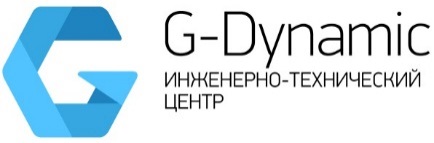 ОБЩЕСТВО С ОГРАНИЧЕННОЙ  ОТВЕТСТВЕННОСТЬЮ «ДЖИ ДИНАМИКА»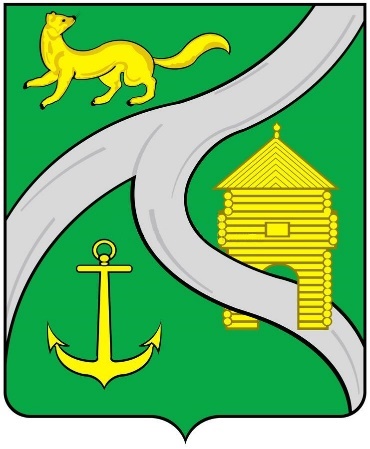 ОБОСНОВЫВАЮЩИЕ МАТЕРИАЛЫ К СХЕМЕ ТЕПЛОСНАБЖЕНИЯРазработка схемы теплоснабжения муниципального образования «город Усть-Кут»на период  2021-2025 гг.и на перспективу до 2028 г.Глава 2. Существующее и перспективное потребление тепловой энергии на цели теплоснабженияг. Санкт-Петербург, 2021Список таблицТаблица 2.1.   Прогноз численности населения в соответствии с Генеральным планом ГО  Усть-Кут	......................................................................................................................................8Таблица 2.2.  Основные технико-экономических показатели генплана 2017 г.	8Таблица 2.3.  Распределение строительного фонда городского округа Усть-Кут	8Таблица 2.4.  Распределение жилого фонда по материалу стен	10Таблица 2.5.  Благоустройство жилого фонда	10Таблица 2.6.  Площадь отапливаемых строительных фондов по расчетным элементам территориального деления	10Таблица 2.7.  Объёмы потребления тепловой энергии на источниках тепловой энергии, Гкал/ч			13Таблица 2.8.  Объёмы потребления тепловой энергии на источниках в ГО Усть-Кут, Гкал/год	14Таблица 2.9. Сведения о движении строительных фондов в поселении, городском округе, городе федерального значения, тыс.м²	15Таблица 2.10.  Ввод в эксплуатацию жилых зданий с общей площадью жилищного фонда на период актуализации схемы теплоснабжения, тыс. кв. м.	17Таблица 2.9. Ввод в эксплуатацию общественно-деловых зданий с общей площадью фонд период разработки или актуализации схемы теплоснабжения, тыс. м²	17Таблица 2.10.  Снос (вывод из эксплуатации) жилых зданий с общей площадью фонда на период разработки или актуализации схемы теплоснабжения, тыс. кв. м.	18Таблица 2.11.  Сведения о движении строительных фондов в поселении, городском округе, городе федерального значения, тыс.м2	22Таблица 2.14.  Нормируемые уровни суммарного удельного годового расхода тепловой энергии на отопление и вентиляцию малоэтажных многоквартирных домов и многоквартирных домов массового индустриального изготовления, Вт*ч/(м²*ºС*сут)	24Таблица 2.15.  Нормируемые уровни суммарного удельного годового расхода тепловой энергии на отопление, вентиляцию и горячее водоснабжение жилых многоквартирных и общественных зданий в том числе на отопление и вентиляцию отдельно, для установления класса энергетической эффективности, Вт*ч/(м²*ºС*сут)	25Таблица 2.16.   Расчетные климатические условия для города Усть-Кут	25Таблица 2.17.  Классы энергосбережения жилых и общественных зданий	25Таблица 2.18 Удельное теплопотребление и удельная тепловая нагрузка для вновь строящихся зданий		27Таблица 2.19.  Прирост тепловой нагрузки на отопление, вентиляцию и ГВС на период актуализации схемы теплоснабжения, Гкал/ч	28Таблица 2.20.  Прирост тепловой нагрузки на отопление, вентиляцию на период актуализации схемы теплоснабжения, Гкал/ч	29Таблица 2.21.  Прирост тепловой нагрузки на отопление и вентиляцию в проектируемых жилых зданиях на период разработки или актуализации схемы теплоснабжения, Гкал/год	29Таблица 2.22.  Прирост тепловой нагрузки на ГВС в проектируемых жилых зданиях на период разработки или актуализации схемы теплоснабжения, Гкал/ч	29Таблица 2.23.  Прирост тепловой нагрузки на ГВС в проектируемых жилых зданиях на период разработки или актуализации схемы теплоснабжения, Гкал/год	30Таблица 2.24.  Прирост тепловой нагрузки на отопление и вентиляцию в общественно-деловых зданий период актуализации схемы теплоснабжения, Гкал/ч	30Таблица 2.25.  Прирост тепловой нагрузки на отопление и вентиляцию в общественно-деловых зданий период разработки или актуализации схемы теплоснабжения, Гкал/год	30Таблица 2.26.  Прирост тепловой нагрузки на ГВС в проектируемых общественно-деловых зданий в период разработки или актуализации схемы теплоснабжения, Гкал/ч	31Таблица 2.27.  Прирост тепловой нагрузки на ГВС в проектируемых общественно-деловых зданий в период разработки или актуализации схемы теплоснабжения, Гкал/год	31Таблица 2.28.  Прирост тепловой нагрузки на отопление в проектируемых производственных зданий в период разработки или актуализации схемы теплоснабжения, Гкал/ч	32Таблица 2.29.  Прирост тепловой нагрузки на отопление в проектируемых общественно-деловых зданий в период разработки или актуализации схемы теплоснабжения, Гкал/год	32Таблица 2.30.  Снижение тепловой нагрузки на отопление в сносимых зданий в период разработки или актуализации схемы теплоснабжения, Гкал/ч	32Таблица 2.31.  Снижение тепловой нагрузки на отопление в сносимых зданий в период разработки или актуализации схемы теплоснабжения, Гкал/год	36Таблица 2.32.  Снижение тепловой нагрузки на ГВС в сносимых зданий в период разработки или актуализации схемы теплоснабжения, Гкал/ч	39Таблица 2.33.  Снижение тепловой нагрузки на ГВС в сносимых зданий в период разработки или актуализации схемы теплоснабжения, Гкал/год	43Таблица 2.34.  Прирост тепловой нагрузки на отопление, вентиляцию и ГВС на период актуализации схемы теплоснабжения, Гкал/ч	47Таблица 2.35.  Прирост тепловой нагрузки на отопление, вентиляцию и ГВС на период актуализации схемы теплоснабжения, Гкал/год	47Таблица 2.36.  Перспективные приросты тепловых нагрузок на источниках теплоснабжения г. Усть-Кут		49Таблица 2.37.  Прирост тепловой нагрузки на отопление и вентиляцию в производственных зданиях в период актуализации схемы теплоснабжения г. Усть-Кут, Гкал/ч	53Таблица 2.38.  Прирост тепловой нагрузки на отопление и вентиляцию в производственных зданиях в период актуализации схемы теплоснабжения г. Усть-Кут, Гкал/год	53Таблица 2.39.  Сравнение существующих и перспективных нагрузок и объемов потребления тепловой энергии по административным районам г. Усть-Кут	53Перечень объектов теплопотребления, подключённых к тепловым сетям существующих систем теплоснабжения в период, предшествующий актуализации системы теплоснабжения отсутствует.		54Таблица 2.40.  Расчетная перспективная тепловая нагрузка на коллекторах источников тепловой энергии		55Таблица 2.41.  Оценка фактических потерь тепловой энергии и теплоносителя при передаче тепловой энергии и теплоносителя по тепловым сетям за последний год на территории УКМО (ГП)		56Таблица 2.42.  Годовой расход теплоносителя по источникам тепловой энергии, действующих на территории УКМО (ГП), снабжение тепловой энергией потребителей от которых осуществляется на регулируемой (тарифной) основе, за 2016-2020гг.	56Список рисунковРисунок 2.1 – Анализ ввода в эксплуатацию площадей застройки за 2018-2028 годы	23Рисунок 2.1 – Сопоставление прироста нагрузки по городу Усть-Кут с учетом корректировок согласно ПП РФ № 18	48Раздел 1. Данные базового уровня потребления тепла на цели теплоснабженияРасчет тепловых нагрузок на источники тепловой энергии г. Усть-Кут  выполнен в соответствии со следующими нормативными документами: «Методическими рекомендациями по разработке схем теплоснабжения», утвержденными приказом Минэнерго России и Минрегиона России № 565/667 от 29.12.2012, и регламентирующими, что в качестве базового уровня теплопотребления на цели теплоснабжения должны быть приняты нагрузки, определенные на стадии существующего положения; СП 124.13330.2012 «Тепловые сети», регламентирующим, что расчет оборудования и диаметров тепловых сетей осуществляется с учетом среднечасовой нагрузки горячего водоснабжения.Данные о базовом уровне показателей развития г. Усть-Кут приведены согласно данным Генерального плана г. Усть-Кут в таблицах 2.1-2.3.Таблица 2.1.   Прогноз численности населения в соответствии с Генеральным планом ГО  Усть-КутТаблица 2.2.  Основные технико-экономических показатели генплана 2017 г.Таблица 2.3.  Распределение строительного фонда городского округа Усть-КутУровень использования жилых территорий невысок, даже в центральных районах города, что свидетельствует о недостаточно интенсивном использовании части ценных в градостроительном отношении земель города.Около 85 % жилых территорий приходится на зоны застройки индивидуальными жилыми домами с низкой плотностью населения. Таблица 2.4.  Распределение жилого фонда по материалу стенТаблица 2.5.  Благоустройство жилого фондаТаблица 2.6.  Площадь отапливаемых строительных фондов по расчетным элементам территориального деленияВ соответствии с п. 92 «Методических рекомендаций по разработке схем теплоснабжения» предложения по организации теплоснабжения в производственных зонах рекомендуется разрабатывать в случае участия источника теплоснабжения, расположенного на территории производственной зоны, в теплоснабжении жилищной сферы. С учетом вышесказанного, в качестве базового уровня теплопотребления приняты фактические часовые и годовые тепловые нагрузки системы теплоснабжения, приведенные в таблицах 2.7-2.8.Таблица 2.7.  Объёмы потребления тепловой энергии на источниках тепловой энергии, Гкал/чТаблица 2.8.  Объёмы потребления тепловой энергии на источниках в ГО Усть-Кут, Гкал/годТаблица 2.9. Сведения о движении строительных фондов в поселении, городском округе, городе федерального значения, тыс.м²Раздел 2. Прогнозы приростов площади строительных фондов, сгруппированные по расчетным элементам территориального деления и по зонам действия источников тепловой энергии с разделением объектов строительства на многоквартирные дома, индивидуальные жилые дома, общественные здания, производственные здания промышленных предприятий, на каждом этапеВ качестве основных потребителей тепловой энергии г. Усть-Кут выступают:потребители жилой части города (многоквартирные, малоэтажные, индивидуальные жилые дома);потребители общественно-делового сектора, административные и коммерческие объекты;промышленные объекты.Прогноз потребления тепловой энергии в жилой части города определяется, прежде всего, прогнозами ввода новых жилых площадей, на основе следующих данных:ретроспективы фактического ввода жилья;прогнозе прироста жилого фонда, определенный в программных документах муниципального образования;объеме выданных технический условий на подключение от теплоснабжающих организаций города;выданных разрешений на строительство;разработанных проектов планировок территории.Перспективные строительные фонды по административному делению г. Усть-Кут представлены по Проектам Планировок и Генеральному плану г. Усть-Кут: фонд жилой застройки в таблице 2.8, фонд ОДС в таблице 2.9, снос зданий приведен в таблице 2.10. В таблицах 2.20 и 2.23 приведен прирост тепловой нагрузки на отопление и вентиляцию, горячее водоснабжение в проектируемых жилых зданиях на период актуализации схемы теплоснабжения.В таблицах 2.24 - 2.27приведен прирост тепловой нагрузки на отопление, вентиляцию и ГВС в проектируемых общественно-деловых зданий в период актуализации схемы теплоснабжения. В таблице 2.34-2.36 приведены сводные данные об увеличении нагрузки в актуализируемом периоде 2021-2028 гг. по г. Усть-Кут.Таблица 2.10.  Ввод в эксплуатацию жилых зданий с общей площадью жилищного фонда на период актуализации схемы теплоснабжения, тыс. кв. м.Таблица 2.11. Ввод в эксплуатацию общественно-деловых зданий с общей площадью фонд период разработки или актуализации схемы теплоснабжения, тыс. м²Таблица 2.12.  Снос (вывод из эксплуатации) жилых зданий с общей площадью фонда на период разработки или актуализации схемы теплоснабжения, тыс. кв. м.Таблица 2.13.  Сведения о движении строительных фондов в поселении, городском округе, городе федерального значения, тыс.м2Как видно из таблицы 2.13 сведения о темпах ввода площадей перспективной общественно-деловой застройки и производственных площадей за 2018-2021 год не были предоставлены, а также площади вводимых ИЖС, поэтому сравнение периодов 2018-2028 по всей застройке в городе не представляется возможным.Рисунок 2. – Анализ ввода в эксплуатацию площадей застройки за 2018-2028 годыНа основе имеющихся данных о ежегодном вводе в эксплуатацию жилищной застройки построен рисунок 2.1. Тенденция ввода не превышает средние значения за 2018-2028 годы. Фактические значения ввода жилищных площадей будут выше расчетных ввиду отсутствия данных о площади вводимых ИЖС и производственных площадей застройки, поэтому сравнение периодов 2018-2028 произведено только в части застройки МКД. Раздел 3. Прогнозы перспективных удельных расходов тепловой энергии на отопление, вентиляцию и горячее водоснабжение, согласованных с требованиями к энергетической эффективности объектов теплопотребления, устанавливаемых в соответствии с законодательством Российской ФедерацииВ соответствии с Постановлением Правительства РФ от 25 января 2011 года № 18 (с изменениями от 9 декабря 2013 г., 26 марта 2014 г., 7 марта, 20 мая 2017 г.) «Об утверждении Правил установления требований энергетической эффективности для зданий, строений и сооружений и требований к правилам определения класса энергетической эффективности многоквартирных домов», удельная годовая величина расхода энергетических ресурсов в новых, реконструируемых, капитально ремонтируемых и модернизируемых отапливаемых жилых зданиях и зданиях общественного назначения должна уменьшаться не реже, чем 1 раз в 5 лет:а) для вновь создаваемых зданий, строений, сооружений:с 1 января 2021 г. – не менее чем на 20 процентов по отношению к базовому уровню, с 1 января 2026 г. – не менее чем на 40 процентов по отношению к базовому уровню, с 1 января 2031 г. – не менее чем на 50 процентов по отношению к базовому уровню;б) для реконструируемых или проходящих капитальный ремонт зданий (за исключением многоквартирных домов), строений, сооружений: с 1 января 2021 г. – не менее чем на 20 процентов по отношению к базовому уровню.Удельное теплопотребление определено с учетом климатических особенностей рассматриваемого региона. Климатические параметры отопительного периода приняты в соответствии со СП 131.13330.2012 «Строительная климатология».Для жилых зданий введено разделение на две группы – для многоэтажного (5 этажей и выше) и для малоэтажного (1 – 4 этажа) жилищного фонда.Для социальных и общественно-деловых зданий удельное теплопотребление в СП 50.13330.2012 «Тепловая защита зданий» задано суммарно для системы отопления и вентиляции. При этом удельные расходы теплоты различны для зданий различного назначения. Удельное теплопотребление рассчитано для каждого типа учреждений, затем на основании полученных данных были определены средневзвешенные величины удельного расхода теплоты на отопление и вентиляцию социальных и общественно-деловых зданий, которые использовались в дальнейших расчетах.Для определения теплопотребления отдельно в системе отопления и отдельно в системе вентиляции использовано следующее допущение: расход теплоты в системе отопления компенсирует трансмиссионные потери через ограждающие конструкции и подогрев инфильтрационного воздуха в нерабочее время, система вентиляции обеспечивает подогрев вентиляционного воздуха в рабочее время.На основании полученных значений удельного теплопотребления с использованием методических положений, изложенных в СП 50.13330.2012 «Тепловая защита зданий», были рассчитаны удельные величины тепловых нагрузок систем отопления и вентиляции.Для расчета перспективных тепловых нагрузок жилищно-коммунального сектора в соответствии с СП 124.13330.2012 «Тепловые сети», приняты следующие удельные расходы тепловой энергии:нормативный расход тепловой энергии на отопление многоквартирных и индивидуальных жилых домов при расчетной температуре наружного воздуха -50 оС для г. Усть-Кут в соответствии с приложением в СП 124.13330.2012 представлен в таблицах 2.14-2.18.Таблица 2.14.  Нормируемые уровни суммарного удельного годового расхода тепловой энергии на отопление и вентиляцию малоэтажных многоквартирных домов и многоквартирных домов массового индустриального изготовления, Вт*ч/(м²*ºС*сут)Таблица 2.15.  Нормируемые уровни суммарного удельного годового расхода тепловой энергии на отопление, вентиляцию и горячее водоснабжение жилых многоквартирных и общественных зданий в том числе на отопление и вентиляцию отдельно, для установления класса энергетической эффективности, Вт*ч/(м²*ºС*сут)Таблица 2.16.   Расчетные климатические условия для города Усть-КутТаблица 2.17.  Классы энергосбережения жилых и общественных зданийПроектирование зданий с классом энергосбережения «D, Е» не допускается. Классы «А, В, С» устанавливают для вновь возводимых и реконструируемых зданий на стадии разработки проектной документации.Предварительные расчетные расходы теплоты для проектирования систем теплоснабжения территории г. Усть-Кут определены по укрупненным показателям, исходя из численности населения и строительных объемов зданий:Максимальный тепловой поток на отопление и вентиляцию, Гкал/ч:Средний тепловой поток на горячее водоснабжение, Гкал/ч:Максимальный тепловой поток на горячее водоснабжение, Гкал/чГде:Таблица 2.18 Удельное теплопотребление и удельная тепловая нагрузка для вновь строящихся зданийВвиду отсутствия точных данных по вводу перспективных объектов по годам принимаются средние значения ввода по результатам анализа ретроспективы за 2018-2020 годы (таблица 2.10 и рисунок 2.1).Скорректированный прирост тепловой нагрузки и годовой объем производства тепловой энергии по г. Усть-Кут в соответствии с Постановлением Правительства РФ от 25 января 2011 года № 18 (с изменениями от 9 декабря 2013 г., 26 марта 2014 г., 7 марта, 20 мая 2017 г.) «Об утверждении Правил установления требований энергетической эффективности для зданий, строений и сооружений, и требований к правилам определения класса энергетической эффективности многоквартирных домов» приведен в таблице 2.24. Удельная годовая величина расхода энергетических ресурсов в новых, реконструируемых, капитально ремонтируемых и модернизируемых отапливаемых жилых зданиях и зданиях общественного назначения должна уменьшаться не реже, чем 1 раз в 5 лет.Принята следующая величина снижения для вновь создаваемых зданий, строений, сооружений:с 1 января 2022 г. – не менее чем на 20 процентов по отношению к базовому уровню;с 1 января 2027 г. – не менее чем на 40 процентов по отношению к базовому уровню; с 1 января 2032 г. – не менее чем на 50 процентов по отношению к базовому уровню.Раздел 4. Прогнозы приростов объёмов потребления тепловой энергии (мощности) и теплоносителя с разделением по видам теплопотребления в каждом расчётном элементе территориального деления и в зоне действия каждого из существующих или предлагаемых для строительства источников тепловой энергии на каждом этапеВ таблице 2.19 приведены данные о приросте по данным о подключении из Генерального плана г. Усть-Кут. В ГП не указаны периоды ввода объектов в эксплуатацию, поэтому в дальнейших актуализациях Схемы теплоснабжения должна быть произведена корректировка периодов ввода в соответствии с фактическим вводом зданий. Прогнозы приростов объемов потребления тепловой энергии по перспективным потребителям с разделением по видам теплопотребления в зоне каждого из существующих источников приведены в таблице 2.19 без учета требований ПП РФ № 18 и в таблице 2.29 с их учетом, а также на рисунке 2.2 представлено сопоставление прироста нагрузки по городу. Суммарная величина годовых нагрузок по городу будет приводиться с учетом данных корректировок. В среднем ежегодный прирост согласно таблице 2.29 составляет от 4,5 до 8,5  Гкал/ч/год.Таблица 2.19.  Прирост тепловой нагрузки на отопление, вентиляцию и ГВС на период актуализации схемы теплоснабжения, Гкал/чТаблица 2.20.  Прирост тепловой нагрузки на отопление, вентиляцию на период актуализации схемы теплоснабжения, Гкал/чТаблица 2.21.  Прирост тепловой нагрузки на отопление и вентиляцию в проектируемых жилых зданиях на период разработки или актуализации схемы теплоснабжения, Гкал/годТаблица 2.22.  Прирост тепловой нагрузки на ГВС в проектируемых жилых зданиях на период разработки или актуализации схемы теплоснабжения, Гкал/чТаблица 2.23.  Прирост тепловой нагрузки на ГВС в проектируемых жилых зданиях на период разработки или актуализации схемы теплоснабжения, Гкал/годТаблица 2.24.  Прирост тепловой нагрузки на отопление и вентиляцию в общественно-деловых зданий период актуализации схемы теплоснабжения, Гкал/чТаблица 2.25.  Прирост тепловой нагрузки на отопление и вентиляцию в общественно-деловых зданий период разработки или актуализации схемы теплоснабжения, Гкал/годТаблица 2.26.  Прирост тепловой нагрузки на ГВС в проектируемых общественно-деловых зданий в период разработки или актуализации схемы теплоснабжения, Гкал/чТаблица 2.27.  Прирост тепловой нагрузки на ГВС в проектируемых общественно-деловых зданий в период разработки или актуализации схемы теплоснабжения, Гкал/годТаблица 2.28.  Прирост тепловой нагрузки на отопление в проектируемых производственных зданий в период разработки или актуализации схемы теплоснабжения, Гкал/чТаблица 2.29.  Прирост тепловой нагрузки на отопление в проектируемых общественно-деловых зданий в период разработки или актуализации схемы теплоснабжения, Гкал/годТаблица 2.30.  Снижение тепловой нагрузки на отопление в сносимых зданий в период разработки или актуализации схемы теплоснабжения, Гкал/чТаблица 2.31.  Снижение тепловой нагрузки на отопление в сносимых зданий в период разработки или актуализации схемы теплоснабжения, Гкал/годТаблица 2.32.  Снижение тепловой нагрузки на ГВС в сносимых зданий в период разработки или актуализации схемы теплоснабжения, Гкал/чТаблица 2.33.  Снижение тепловой нагрузки на ГВС в сносимых зданий в период разработки или актуализации схемы теплоснабжения, Гкал/годТаблица 2.34.  Прирост тепловой нагрузки на отопление, вентиляцию и ГВС на период актуализации схемы теплоснабжения, Гкал/чТаблица 2.35.  Прирост тепловой нагрузки на отопление, вентиляцию и ГВС на период актуализации схемы теплоснабжения, Гкал/годРисунок 2.2 – Сопоставление прироста нагрузки по городу Усть-Кут с учетом корректировок согласно ПП РФ № 18Перспективные приросты тепловых нагрузок на источниках теплоснабжения г. Усть-Кут приведены в таблице 2.35. Следует учесть, что прогнозы прироста тепловых нагрузок на источники тепловой энергии сформированы на основе данных проектов планировок территорий и Генеральному плану. Данные таблицы сформированы без учета предполагаемых переключений, согласно вариантам развития.Таблица 2.36.  Перспективные приросты тепловых нагрузок на источниках теплоснабжения г. Усть-КутРаздел 5. Прогнозы приростов объёмов потребления тепловой энергии (мощности) и теплоносителя с разделением по видам теплопотребления в расчётных элементах территориального деления и в зонах действия индивидуального теплоснабжения на каждом этапе Зоны действия индивидуального теплоснабжения в настоящее время ограничивается много- и среднеэтажным жилым фондом, предусматривающим автономные электрические теплогенераторы, а также частным сектором с электрическими теплогенераторами и/или печным отоплением.В качестве источника горячего водоснабжения используются двухконтурные отопительные котлы и электрические водонагреватели.При выборе подключения индивидуальной жилой застройки к централизованному или децентрализованному источнику, необходимо учесть плотность тепловой нагрузки и протяженность тепловых сетей.Большая протяженность и малый диаметр участков тепловых сетей повлечет за собой неоправданные финансовые затраты, потери тепловой энергии через теплоизоляционные материалы и высокую вероятность замерзания теплоносителя, приводящего к аварийным ситуациям.Прогнозы приростов объемов потребления тепловой энергии и теплоносителя по перспективным потребителям ИЖС с разделением по зонам действия источников теплоснабжения г. Усть-Кут не предоставлены. Раздел 6. Прогнозы приростов объемов потребления тепловой энергии (мощности) и теплоносителя объектами, расположенными в производственных зонах, при условии возможных изменений производственных зон и их перепрофилирования и приростов объемов потребления тепловой энергии (мощности) производственными объектами с разделением по видам теплопотребления и по видам теплоносителя (горячая вода и пар) в зоне действия каждого из существующих или предлагаемых для строительства источников тепловой энергии на каждом этапеПромышленные предприятия города, потребляющие тепловую энергию, не предоставили информацию по существующим удельным показателям расхода тепловой энергии для обеспечения технологических процессов, равно как и планов по изменению объемов технологических процессов или их эффективности. В связи с этим в Схеме теплоснабжения потребление тепловой энергии предприятиями для обеспечения технологических процессов принято постоянным. Перспективные приросты объемов потребления тепловой энергии приняты по данным Схемы теплоснабжения 2019 года.В связи с отсутствием утвержденных планов по перепрофилированию производственных зон, оценить прирост объемов потребления тепловой энергии с приемлемой долей вероятности не представляется возможным.Подключение к источникам централизованного теплоснабжения тепловой энергии возможно только при наличии технической возможности и должно определяться в каждом случае отдельно. Перспективные приросты объемов потребления тепловой энергии (мощности) и теплоносителя с разделением по видам теплопотребления для производственных зданий на каждом этапе в зоне действия источников приведены в Табл. 2.37 и 2.38.Таблица 2.37.  Прирост тепловой нагрузки на отопление и вентиляцию в производственных зданиях в период актуализации схемы теплоснабжения г. Усть-Кут, Гкал/ч Таблица 2.38.  Прирост тепловой нагрузки на отопление и вентиляцию в производственных зданиях в период актуализации схемы теплоснабжения г. Усть-Кут, Гкал/год Раздел 7. Описание изменений показателей существующего и перспективного потребления тепловой энергии на цели теплоснабженияИзменение спроса на тепловую энергию обуславливается изменением площадей жилищного фонда за счет ввода новых объектов. Также изменению показателей способствуют ремонтные и строительные работы в перспективе на источниках тепловой энергии, а также на сетях теплоснабжения. Изменения в тепловой нагрузке и объемах потребления тепловой энергии на момент актуализации 2021 г. в г. Усть-Кут и на конец проектного периода 2028 г. приведены в таблице 2.39.Таблица 2.39.  Сравнение существующих и перспективных нагрузок и объемов потребления тепловой энергии по административным районам г. Усть-КутВ целом 	по районам на момент окончания реализации проектов к 2028 г. В г. Усть-Кут не наблюдается существенный рост тепловых нагрузок и реализации тепла. Тепловые нагрузки по Восточному, Центральному и Западному районам и по городу в целом возрастут на 0%, 30% и 0% соответственно.Для дальнейшего сведения балансов тепловой мощности и тепловой нагрузки будут использоваться ежегодные приросты тепловых нагрузок, основанные на средних значениях ретроспективные данных подключенной тепловой нагрузки.Раздел 8. Перечень объектов теплопотребления, подключённых к тепловым сетям существующих систем теплоснабжения в период, предшествующий актуализации системы теплоснабженияПеречень объектов теплопотребления, подключённых к тепловым сетям существующих систем теплоснабжения в период, предшествующий актуализации системы теплоснабжения отсутствует.Раздел 9. Актуализированный прогноз перспективной застройки относительно указанного в утверждённой системе теплоснабжения прогноза перспективной застройкиВвиду сниженного темпа застройки и ввода в эксплуатацию объектов на новых территориях согласно их проектам планировок предлагается взять базовые значения общих площадей ввода объектов капитального строительства и распределить их согласно ретроспективе ввода площадей за 2018-2020 годы  на весь период схемы теплоснабжения с 2021 по 2028 гг. включительно с последующей ежегодной актуализацией .Прогноз перспективной застройки указан в таблицах 2.34, 2.35.Раздел 10. Расчётная тепловая нагрузка на коллекторах источников тепловой энергииРасчетная перспективная тепловая нагрузка на коллекторах источников тепловой энергии приведена в таблице 2.40 (без учета планируемых переключений по вариантам развития).Таблица 2.40.  Расчетная перспективная тепловая нагрузка на коллекторах источников тепловой энергииРаздел 11.Фактические расходы теплоносителя в отопительный и летний периодыДанные о расходах теплоносителя по источникам приведены таблицах 2.40-2.41.Таблица 2.41.  Оценка фактических потерь тепловой энергии и теплоносителя при передаче тепловой энергии и теплоносителя по тепловым сетям за последний год на территории УКМО (ГП)Таблица 2.42.  Годовой расход теплоносителя по источникам тепловой энергии, действующих на территории УКМО (ГП), снабжение тепловой энергией потребителей от которых осуществляется на регулируемой (тарифной) основе, за 2016-2020гг.Разработчик:Генеральный директорООО «Джи Динамика»____________________А.С. Ложкин«____» ___________ 2021 г.Заказчик:МКУ «Служба заказчика по ЖКХ»УКМО (ГП)______________________  А.В. Жданов«____» ___________ 2021 г.Год200820092010201120122013201420152016201720182019202020212022202320242025202620272028Численность населения на начало года, тыс. чел.45.30044.80045.40045.30044.80044.30043.60043.00042.50042.30041.68941.14940.78340.28140.24640.21140.17640.14140.10540.07040.000Естественный прирост (убыль) тыс. чел.-0.500-0.5000.600-0.100-0.500-0.500-0.700-0.600-0.500-0.200-0.611-0.540-0.366-0.502-0.035-0.035-0.035-0.035-0.036-0.035-0.070№ п/пНаименованиеЕд. изм.Генплан 2018 г.Соврем состояние, факт. 2020 г.Перспективное состояние, 2028 г.2028 г факт к 2018 г %12345561Территория в границах городского округага381 805.90381 805.90381 805.90100%2Населениетыс. чел.41.68640.78340.00096%Дети%23.223.223.2100%Трудоспособный возраст%54.253.853.899%Старше трудоспособного%22.623.123.1102%3Жилищный фондтыс. м²1469.51500.61581.1108%4Средняя обеспеченностьм²/чел35.2536.7939.53112%5Среднегодовой ввод жилищного фондатыс. м² в год10,0 10 – среднее за период 2009-2018 г.г.8.05 – среднее за период 2018-2028 г.г.-Наименование функциональной зоныПлощадь, га12ЖИЛЫЕ ЗОНЫЗОНА ЗАСТРОЙКИ ИНДИВИДУАЛЬНЫМИ ЖИЛЫМИ ДОМАМИ1282.8ЗОНА ЗАСТРОЙКИ МАЛОЭТАЖНЫМИ ЖИЛЫМИ ДОМАМИ (ДО 4 ЭТАЖЕЙ, ВКЛЮЧАЯ МАНСАРДНЫЙ)155ЗОНА ЗАСТРОЙКИ СРЕДНЕЭТАЖНЬIМИ ЖИЛЬIМИ ДОМАМИ (ОТ 5 ДО 8 ЭТАЖЕИ, ВКЛЮЧАЯ МАНСАРДНЫЙ)24.8ЗОНА ЗАСТРОЙКИ МНОГОЭТАЖНЬIМИ ЖИЛЫМИ ДОМАМИ (9 ЭТАЖЕЙ И БОЛЕЕ)6.9ОБЩЕСТВЕННО-ДЕЛОВЫЕ ЗОНЫМНОГОФУНКЦИОНАЛЬНАЯ ОБЩЕСТВЕННО-ДЕЛОВАЯ ЗОНА53.5ЗОНА СПЕЦИАЛИЗИРОВАННОИ ОБЩЕСТВЕННОИ ЗАСТРОЙКИ79.8ПРОИЗВОДСТВЕННЫЕ ЗОНЫ, ЗОНЫ ИНЖЕНЕРНОЙ И ТРАНСПОРТНОЙ ИНФРАСТРУКТУРПРОИЗВОДСТВЕННАЯ ЗОНА1005.1КОММУНАЛЬНО-СКЛАДСКАЯ ЗОНА97.9ЗОНА ИНЖЕНЕРНОЙ ИНФРАСТРУКТУРЫ1229.5ЗОНА ТРАНСПОРТНОЙ ИНФРАСТРУКТУРЫ1768.4Материал стенОбщая площадьОбщая площадьМатериал стентыс. м2 %123Кирпичные353.535.1Панельные229.522.8Блочные25.22.5Смешанные47.64.7Деревянные348.634.6Прочие2.60.3Всего1 007.00100№ п/пВид благоустройстватыс. кв. м общей площади%Оборудовано:1- водопроводом828.8- 82,3%2- водоотведением (канализацией)813.7- 80,8%3- централизованным отоплением842,3- 83,9%4- горячим водоснабжением824,1- 81,1%5- ваннами (душем)744.2- 73,9%6- газом007- напольными электрическими плитами788.5- 78,3%№ п/пНаименование объектов строительстваЕдиницы измеренияПлощадькотельная «Лена»котельная «Лена»котельная «Лена»котельная «Лена»1Застройка многоквартирными жилыми домамим²711 485.502Застройка индивидуальными жилыми домами с приквартирными земельными участкамим²0.003Многофункциональная общественно-деловая застройкам²213 303.004Промышленная застройкам²67 485.30Итого:Итого:Итого:992 273.80котельная «ЗГР»котельная «ЗГР»котельная «ЗГР»котельная «ЗГР»1Застройка многоквартирными жилыми домамим²18 501.202Застройка индивидуальными жилыми домами с приквартирными земельными участкамим²0.003Многофункциональная общественно-деловая застройкам²9 036.004Промышленная застройкам²3 777.00Итого:Итого:Итого:31 314.20котельная «Лена – Восточная (новая)»котельная «Лена – Восточная (новая)»котельная «Лена – Восточная (новая)»котельная «Лена – Восточная (новая)»1Застройка многоквартирными жилыми домамим²48 014.902Застройка индивидуальными жилыми домами с приквартирными земельными участкамим²0.003Многофункциональная общественно-деловая застройкам²15 083.004Промышленная застройкам²2 285.00Итого:Итого:Итого:65 382.90котельная «РЭБ (новая)»котельная «РЭБ (новая)»котельная «РЭБ (новая)»котельная «РЭБ (новая)»1Застройка многоквартирными жилыми домамим²56 242.702Застройка индивидуальными жилыми домами с приквартирными земельными участкамим²0.003Многофункциональная общественно-деловая застройкам²8 683.004Промышленная застройкам²11 146.00Итого:Итого:Итого:76 071.70котельная «Паниха»котельная «Паниха»котельная «Паниха»котельная «Паниха»1Застройка многоквартирными жилыми домамим²12 568.802Застройка индивидуальными жилыми домами с приквартирными земельными участкамим²0.003Многофункциональная общественно-деловая застройкам²9 579.004Промышленная застройкам²1 337.00Итого:Итого:Итого:23 484.80котельная «Холбос»котельная «Холбос»котельная «Холбос»котельная «Холбос»1Застройка многоквартирными жилыми домамим²8 478.902Застройка индивидуальными жилыми домами с приквартирными земельными участкамим²0.003Многофункциональная общественно-деловая застройкам²65.504Промышленная застройкам²0.00Итого:Итого:Итого:8 544.40котельная «ЯГУ»котельная «ЯГУ»котельная «ЯГУ»котельная «ЯГУ»1Застройка многоквартирными жилыми домамим²15 245.302Застройка индивидуальными жилыми домами с приквартирными земельными участкамим²0.003Многофункциональная общественно-деловая застройкам²2 174.004Промышленная застройкам²11 108.00Итого:Итого:Итого:28 527.30котельная «Бирюсинка-2»котельная «Бирюсинка-2»котельная «Бирюсинка-2»котельная «Бирюсинка-2»1Застройка многоквартирными жилыми домамим²13 409.202Застройка индивидуальными жилыми домами с приквартирными земельными участкамим²0.003Многофункциональная общественно-деловая застройкам²0.004Промышленная застройкам²0.00Итого:Итого:Итого:13 409.20котельная «РТС»котельная «РТС»котельная «РТС»котельная «РТС»1Застройка многоквартирными жилыми домамим²20 255.502Застройка индивидуальными жилыми домами с приквартирными земельными участкамим²0.003Многофункциональная общественно-деловая застройкам²15 651.004Промышленная застройкам²1 398.20Итого:Итого:Итого:37 304.70котельная «УК 272/5»котельная «УК 272/5»котельная «УК 272/5»котельная «УК 272/5»1Застройка многоквартирными жилыми домамим²2 280.902Застройка индивидуальными жилыми домами с приквартирными земельными участкамим²0.003Многофункциональная общественно-деловая застройкам²0.004Промышленная застройкам²4 000.00Итого:Итого:Итого:6 280.90котельная «Иркутск-Терминал»котельная «Иркутск-Терминал»котельная «Иркутск-Терминал»котельная «Иркутск-Терминал»1Застройка многоквартирными жилыми домамим²54 006.802Застройка индивидуальными жилыми домами с приквартирными земельными участкамим²0.003Многофункциональная общественно-деловая застройкам²21 276.004Промышленная застройкам²2 103.00Итого:Итого:Итого:77 385.80котельная «Курорт»котельная «Курорт»котельная «Курорт»котельная «Курорт»1Застройка многоквартирными жилыми домамим²9 112.502Застройка индивидуальными жилыми домами с приквартирными земельными участкамим²0.003Многофункциональная общественно-деловая застройкам²15 839.004Промышленная застройкам²1 130.00Итого:Итого:Итого:26 081.50Итого по ГО Усть-КутИтого по ГО Усть-КутИтого по ГО Усть-КутИтого по ГО Усть-Кут1Застройка многоквартирными жилыми домамим²969 602.202Застройка индивидуальными жилыми домами с приквартирными земельными участкамим²0.003Многофункциональная общественно-деловая застройкам²310 689.504Промышленная застройкам²105 769.50Итого:Итого:Итого:1 386 061.20№ п/пНаименование (адрес/иная привязка) котельнойТепловая мощность котлов установленнаяОграничения установленной тепловой мощностиТепловая мощность котлов располагаемаяЗатраты тепловой мощности на собственные нуждыТепловая мощность котельной неттоДоговорная подключенная нагрузка, Гкал/чРасчетная нагрузка на отопление и вентиляцию, Гкал/чРасчетная нагрузка на ГВС, Гкал/часРасчетная нагрузка на вентиляцию, Гкал/чРасчетная нагрузка на пар, Гкал/чРасчетная нагрузка на технологические нужды, Гкал/чРасчетная подключенная нагрузка на коллекторах, Гкал/чПотери в сетях1Котельная "Лена" (ул. Кирова, стр. 105)108.005.40102.604.9397.6839.2028.532.150.000.000.0030.685.502Котельная "Центральная" (ул. Хорошилова, стр. 1В)*58.000.0058.000.3557.6562.0048.214.890.000.000.0053.100.003Котельная "Паниха" (ул. Полевая, 6А)8.600.008.600.398.213.903.290.180.000.000.003.470.584Котельная "РТС" (ул. Щорса, 2Д)6.400.006.400.396.014.203.350.530.000.000.003.880.365Котельная "ЯГУ" (ул. Балахня, 1В)6.400.006.400.296.113.241.120.060.000.000.001.180.236Котельная «Бирюсинка-2» (ул. Черноморская, 25А)4.000.004.000.213.792.203.350.110.000.000.003.460.007Котельная "Лена-Восточная (новая)" (ул. 2-я Железнодорожная, 15)8.540.008.540.957.598.352.751.880.000.000.004.630.338Котельная "ЗРГ" (ул. Советская, стр. 116)6.950.006.950.516.443.281.660.310.000.000.001.970.319Котельная "РЭБ (новая)" (ул. Осетровская, стр. 1Б)10.320.0810.240.479.777.206.020.950.000.000.006.960.7810Котельная "Холбос" (ул. Пришвина, 6)4.650.654.000.023.981.371.370.000.000.000.001.370.1011Котельная "УК 272/5" (ул. Якуримская, 27)7.200.366.840.336.515.980.990.070.000.004.915.980.2912Котельная АО "Иркутскнефтепродукт" (ул. Нефтяников, 41)42.102.1140.001.4738.5330.7612.822.780.000.0015.1630.761.1713Котельная "Курорт" (ул. Курорт, 1К)4.800.004.800.204.604.603.690.910.000.000.004.600.16* - Котельная "Центральная" работает в пиковом режиме. С кот."Лена"( ТПП)-40 Гкал/час . В пиковом режиме -22 Гкал/час № п.п.Наименование источника тепловой энергии (адрес/иная привязка)Потребление (полезная реализация) тепловой энергии, ГкалПотребление (полезная реализация) тепловой энергии на отопление и вентиляцию, ГкалПотребление (полезная реализация) тепловой энергии на ГВС, ГкалРасчетный элементДоля потребления тепловой энергии в расчетном элементе, %Выработка тепловой энергии источникомОтпуск тепловой энергии в тепловые сети Годовое потребление на СН Годовые потери тепловой энергии в тепловых сетях12345671Котельная "Лена" (ул. Кирова, стр. 105)107 857.0888 214.0619 643.01Центральная часть100.00329 896.60329 896.600.0049 828.402Котельная "Центральная" (ул. Хорошилова, стр. 1В)*172 211.12132 990.0939 221.03Центральная часть100.00329 896.60329 896.600.0049 828.403Котельная "Паниха" (ул. Полевая, 6А)8611.708197.30414Западная часть100.0011 721.8011 721.800.003 110.104Котельная "РТС" (ул. Щорса, 2Д)21 339.3018 522.021 357.78Западная часть100.0023 731.8023 731.800.003 852.005Котельная «Бирюсинка-2» (ул. Черноморская, 25А)3 324.903 097.81227.09Восточная часть100.003 324.903 324.900.000.006Котельная "ЯГУ" (ул. Балахня, 1В)9255.008630.10624.90Центральная часть100.0010 258.3010 258.300.001 003.307Котельная "Лена-Восточная (новая)" (ул. 2-я Железнодорожная, 15)18 518.4511 455.877 062.58Восточная часть100.0023 368.7723 368.770.004 850.328Котельная "ЗРГ" (ул. Советская, стр. 116)8 083.855 000.833 083.02Западная часть100.009 673.539 673.530.001 589.689Котельная "РЭБ (новая)" (ул. Осетровская, стр. 1Б)16686.9013683.603003.30Центральная часть100.0020586.9020586.900390010Котельная "Холбос" (ул. Пришвина, 6)3 771.003 771.000.00Центральная часть100.004 586.374 481.07105.30710.0711Котельная "УК 272/5" (ул. Якуримская, 27)18 186.5018 127.0459.46Восточная часть100.0022 227.4520 123.582 103.871 937.0812Котельная АО "Иркутскнефтепродукт" (ул. Нефтяников, 41)94 502.8292 709.131 793.69Восточная часть100.00112 025.68102 610.479 415.218 107.6513Котельная "Курорт" (ул. Курорт, 1К)18 287.0011 195.537 091.41Западная часть100.0021 957.9120 613.761 344.152 326.76Итого по МО "г. Усть-Кут", 
в т.ч.:500 635.62415 594.3983 581.67593 360.01580 391.4812 968.5381 215.36Центральная часть309 781.10247 288.8662 492.24365 328.17365 222.87105.3055 441.77Западная часть56 321.8542 915.6811 946.6167 085.0465 740.891 344.1510 878.54Восточная часть134 532.67125 389.859 142.81160 946.80149 427.7211 519.0814 895.05Годы201820192020Общая отапливаемая площадь строительных фондов на начало года1386.061386.061386.06Прибыло общей отапливаемой площади, в том числе:н/дн/дн/дновое строительство, в т.ч.:0.000.000.00многоквартирные жилые здания0.000.000.00общественно-деловая застройка0.000.000.00индивидуальная жилищная застройкан/дн/дн/дВыбыло общей отапливаемой площадин/дн/дн/дОбщая отапливая площадь на конец года1386.061386.061386.06Наименование показателей20182019202020212022202320242025202620272028Прирост жилищного фонда,  в т. ч.:накопительным итогом:0.000.000.000.0022.3244.6466.9689.28111.60111.60111.60Многоэтажный жилищный фонд0.000.000.000.0016.1016.1016.1016.1016.100.000.00Средне- и малоэтажный жилищный фонд0.000.000.000.006.226.226.226.226.220.000.00Всего по поселению, в т. ч.:0.000.000.000.0022.3222.3222.3222.3222.320.000.00Многоэтажный жилищный фонд, в т. ч. по кадастровым кварталам:0.000.000.000.0022.3222.3222.3222.3222.320.000.00мкр. МЖД ИЗП (80.5 тыс. кв. м)20.12520.12520.12520.125Малоэтажные секционные ЖД (31.1 тыс. кв. м)6.226.226.226.226.22Наименование показателей20182019202020212022202320242025202620272028Прирост общественно-делового фонда,  в т. ч.:Накопительным итогом00000000000Всего по поселению, в т. ч.:00000000000Детский сад в мкр. РЭБ на 150 мест(2 шт.)- Детский сад в мкр. РЭБ  на 220 мест -Школа на 300 мест -Школа в мкр. РЭБ на 520 мест- Учереждения культурно-досугового типа в мкр. РЭБ на 1000 мест -Музей- Спортивный зал на 1080 кв. м. площади пола -Центр планирования семьи -Бассейн на 500 кв. м. зеркала воды (40 чел/смену) -Наименование показателей2018201920202021202220232024202520262027-203120282029Снос жилищного фонда, в т. ч.:накопительным итогом0008.523.237.047.862.379.292.3102.0114.2Всего по поселению, в т. ч.:0008.514.713.810.814.516.913.09.812.2Многоэтажный жилищный фондСредне- и малоэтажный жилищный фонд0008.514.713.810.814.516.913.09.812.2ул. Космодемьянской,  92.825ул. Радищева, 630.676ул. Щорса, 60.66ул. Якуримская, 40.6ул. Якуримская, 60.8ул. Якуримская, 80.8ул. Восточная, 70.8ул. Восточная, 80.8ул. Дзержинского, 60.518ул.Малая, 72ул. Таежная, 10.612пер. Западный, 21.052ул. Седова, 360.752пер. Энергетический, 2а2пер. Энергетический, 50.643ул. Нахимова, 20.8ул. Нахимова,40.807ул, Нахимова, 61.5ул.А. Невского, 271.42ул. Радищева, 480.897ул. Радищева, 630.676ул. Радищева, 650.686ул. Радищева, 660.852ул. Радищева, 670.718ул. Радищева, 710.833ул. Щорса, 11.805ул. Щорса, 60.66ул. Щорса, 240.627ул. Щорса, 260.605ул. Щорса, 280.617ул. Якуримская, 20.6ул. Якуримская, 231ул. Якуримская, 252ул. Восточная, 71ул. Восточная, 81ул. Горького, 240.8ул. Горького, 261.543ул. Горького, 301.487ул. Горького, 321.492ул. Горького, 341.497ул. Дзержинского, 20.585ул. Дзержинского, 40.551ул. Дзержинского, 60.518ул. Нефтяников, 40.5ул. Нефтяников, 60.5ул. Речников, 250.8ул. Речников, 270.8ул.Судостроительная, 260.683ул. Судостроительная, 280.7ул. Советская, 1510.679ул. Зверева , 1 а0.25 ул. Зверева , 130.7 ул. Щусева, 29 в0.6 ул. Таежная, 21 ул. Таежная, 41 ул. Таежная, 51 ул. Таежная, 811 ул. Таежная, 101 ул. Таежная, 111 ул. Таежная, 121 ул. Таежная, 161 ул. Буровиков, 1 ул. Буровиков , 31.291 ул. Буровиков, 51.285 ул. Полевая, 50.8 ул. Речников, 17 а3.646 ул. Карбышева, 7 а0.328 ул. Карбышева , 50.585 ул. Якуримская, 351 ул. Якуримская, 371 ул. Л.Толстого , 430.32 ул. Л.Толстого , 450.35 ул. Л.Толстого , 39 б0.8 ул. Новая, 30.35 ул. Новая, 20.3 ул. Новая, 3 а0.8 ул.Обнорского, 330.672 ул.Обнорского, 310.65 ул.Свердлова , 80.6 ул.Свердлова , 100.65 ул.Свердлова , 120.8 ул.Свердлова , 210.6 ул.Свердлова, 231.381 ул. Свердлова, 23 а0.26 ул. Сосновая, 40.725 пер.Березовый , 51.518пер. Березовый, 71.56 ул.Седова, 10.85 ул.Седова, 240.954 ул.Седова, 260.843 ул. Вернадского, 51.554 ул. Геологичекая, 2871.161 ул. Карпинского, 1 а2.86 ул. Карпинского, 10.5 ул. Карпинского, 20.4422 ул. Карпинского, 40.4422 ул. Обручева д. 1,10.3 ул. Каландарашвили, 120.5404 ул. Щорса, 30.6 ул. Щорса, 860.828 ул. 405 Городок, 90.8 ул. 405 Городок , 13 а1.283 ул. 405 Городок, 161.25 ул. 405 Городок, 171.177 ул. 405 Городок, 192.537 ул. 405 Городок, 301.652 ул. 405 Городок, 341.712 ул. Первооткрывателей, 100.81 пер. Энергетический , 40.7 пер. Энергетический , 81.1 ул. Спартака, 31 ул. Спартака, 80.65 ул. Волгоградская, 10.499 ул. Волгоградская, 50.639 ул. Ковпака, 10.45 ул. Ковпака, 30.458 ул. Трудовая, 221.25 ул. Пушкина, 590.564 ул. Снежная, 120.67 ул. Софьи Перовской, 51.031 ул. Советская, 581 ул. Советская , 770.5Годы20182019202020212022202320242025202620272028Общая отапливаемая площадь строительных фондов на начало года1386.061386.061386.061386.061377.581389.231401.771417.321429.141418.421405.40Прибыло общей отапливаемой площади, в том числе:н/дн/дн/д0.0026.3526.3526.3526.356.220.000.00новое строительство, в т.ч.:0.000.000.000.0026.3526.3526.3526.356.220.000.00многоквартирные жилые здания0.000.000.000.0026.3526.3526.3526.356.220.000.00общественно-деловая застройка0.000.000.00н/дн/дн/дн/дн/дн/д0.000.00индивидуальная жилищная застройкан/дн/дн/дн/дн/дн/дн/дн/дн/дн/дн/дВыбыло общей отапливаемой площадин/дн/дн/д8.4814.7013.8110.7914.5316.9413.029.76Общая отапливая площадь на конец года1386.061386.061386.061377.581389.231401.771417.321429.141418.421405.401395.64Отапливаемая площадь домов, м2С числом этажейС числом этажейС числом этажейС числом этажейОтапливаемая площадь домов, м2123460 и менее38,9---10034,737,5--15030,633,336,1-25027,829,230,631,9400-2526,427,8600-22,223,6251000 и более-19,420,822,2№ п/пТипы зданий и помещенийЭтажность зданийЭтажность зданийЭтажность зданийЭтажность зданийЭтажность зданийЭтажность зданийЭтажность зданийЭтажность зданий№ п/пТипы зданий и помещений1234, 56, 78, 910, 1112-251Жилые, гостиницы, общежитияПо таблице 2.13По таблице 2.13По таблице 2.1320,118,917,91716,52Общественные, кроме перечисленных в позиции 3-6настоящей таблицы29,426,224,622,420,31918,217,22(с односменным и 1,5 сменным режимом работы)32,829,628,125,823,722,421,720,53Поликлиники и лечебные учреждения28,727,92726,224,924,123,522,93(с односменным и 1,5 сменным режимом работы)32,131,330,429,628,427,52726,44Дошкольные учреждения30,630,630,6-----5Административного назначения (офисы)29,126,523,52118,416,815,815,66Сервисного обслуживания6tINT = 200C5,45,24,94,84,7---6tINT = 180C54,84,54,34,3---6tINT = 13-170C4,54,34,243,9---Наименование расчетных параметровОбозначенияЕд. измеренийВеличинаРасчетная температура внутреннего воздуха tint°С21Расчетная температура наружного воздуха (СНиП 23-01-99 т.1)text°С-50Продолжительность отопительного периода (СниП 23-01-99 т.1)zhtсут.257Средняя температура наружного воздуха за отопительный период (СниП 23-01-99 т.1)tht°С-12,3Градусо-сутки отопительного периода (СниП 23-02-2003 п.5.3)Dd°С·сут.6168Обозначение классаНаименование классаВеличина отклонения расчетного (фактического) значения удельной характеристики расхода тепловой энергии на отопление и вентиляцию здания от нормируемого, %Рекомендуемые мероприятия, разрабатываемые субъектами РФПри проектировании и эксплуатации новых и реконструируемых зданийПри проектировании и эксплуатации новых и реконструируемых зданийПри проектировании и эксплуатации новых и реконструируемых зданийПри проектировании и эксплуатации новых и реконструируемых зданийA++Очень высокийНиже -60Экономическое стимулированиеA+От -50 до -60 включительноЭкономическое стимулированиеАОт -40 до -50 включительноЭкономическое стимулированиеB+ВысокийОт -30 до -40 включительноЭкономическое стимулированиеВОт -15 до -30 включительноЭкономическое стимулированиеC+От -5 до -15 включительноМероприятия не разрабатываютсяCНормальныйОт +5 до -5 включительноМероприятия не разрабатываютсяC-От +15 до +5 включительноМероприятия не разрабатываютсяПри эксплуатации существующих зданийПри эксплуатации существующих зданийПри эксплуатации существующих зданийПри эксплуатации существующих зданийDПониженныйОт +15,1 до +50 включительноРеконструкция при соответствующем экономическом обоснованииЕНизкийБолее +50Реконструкция при соответствующем экономическом обосновании, или сносН – высота здания;w – скорость ветра;V – объем здания, наружный, м^3;Кир – коэффициент инфильтрации;H – высота здания, м;tн – наружная температура воздуха наиболее холодного месяца, С;tв – внутренняя температура воздуха, , С;w – скорость ветра, , м;α – поправочный коэффициент,  учитывающий  отличие  расчетной
температуры наружного воздуха для проектирования  отопления;qₒ – удельная  отопительная  характеристика  здания, Ккал/м³чͦС;Vhw – средний расчетный за сутки отопительного периода объем потребления горячей воды в жилом здании, м³/сут;g – средний за отопительный период расход воды одним пользователем, л/сут;mч – число пользователей (жителей), чел.Kуч – количество квартир, оснащенных водосчетчиками;Kкв – количество квартир в здании;Qhw – среднечасовой за отопительный период расход тепловой энергии на горячее водоснабжение, Гкал/ч;twc – температура холодной воды, °C;khl – коэффициент, учитывающий потери теплоты трубопроводами систем горячего водоснабжения;ρw – плотность воды, кг/л, ρw = 1 кг/л;cw – удельная теплоемкость воды, Дж/ (кг • °C); cw = 4,2 Дж/ (кг • °C).Год постройкиТип застройкиУдельное теплопотребление, Гкал/м²/годУдельное теплопотребление, Гкал/м²/годУдельное теплопотребление, Гкал/м²/годУдельное теплопотребление, Гкал/м²/годУдельная тепловая нагрузка, ккал/(ч∙м²)Удельная тепловая нагрузка, ккал/(ч∙м²)Удельная тепловая нагрузка, ккал/(ч∙м²)Удельная тепловая нагрузка, ккал/(ч∙м²)Год постройкиТип застройкиОтоплениеВентил.ГВС СуммаОтоплениеВентил.ГВС Сумма2021 ÷ 2025 г.г.Жилая многоэтажная0.1120.0000.0920.20454.3910.00010.90465.2952021 ÷ 2025 г.г.Жилая средне- и малоэтажная0.1410.0000.0880.22865.0770.00010.46475.5412021 ÷ 2025 г.г.Жилая индивидуальная0.1960.0000.1030.29988.4510.00012.273100.7242021 ÷ 2025 г.г.Общественно-деловая и промышленная0.0850.0880.0610.23460.23463.9476.738130.9192026 ÷ 2030г.г.Жилая многоэтажная0.1000.0000.0820.18248.9510.0009.81558.7662026 ÷ 2030г.г.Жилая средне- и малоэтажная0.1260.0000.0800.20558.5690.0009.41867.9862026 ÷ 2030г.г.Жилая индивидуальная0.1770.0000.0930.27079.6050.00011.04590.6502026 ÷ 2030г.г.Общественно-деловая и промышленная0.0770.0800.0540.21154.21157.5536.065117.828ИсточникQот, Гкал/часQв, Гкал/часQгвс,            Гкал/часQсумм,            Гкал/часкотельная «Лена»4.7000.0000.8085.508многоквартирные жилые здания1.7290.0000.3422.071индивидуальная жилищная застройка0.0000.0000.0000.000общественно-деловая застройка2.9710.0000.4663.437Котельная "ИНК"15.5240.0003.40918.934многоквартирные жилые здания14.1000.0003.30017.400Производственная застройка0.2080.0000.0000.208общественно-деловая застройка1.2160.0000.1091.326Всего новое строительство20.2240.0004.21724.442многоквартирные жилые здания15.8290.0003.64219.471Производственная застройка0.2080.0000.0000.208общественно-деловая застройка4.1870.0000.5754.763Снос зданий5.9440.0000.5496.492Итого по г. Усть-Кут14.2800.0003.66917.949Наименование показателейИсточник20212022202320242025202620272028Прирост тепловой нагрузки,  в т. ч.:накопительным итогом0.003.877.7411.6115.4815.8315.8315.83Многоэтажный жилищный фонд0.001.741.741.743.870.350.000.00Средне- и малоэтажный жилищный фонд0.002.132.132.130.000.000.000.00Всего по поселению, в т. ч.:0.003.873.873.873.870.350.000.00индивидуальная жилищная застройка0.000.000.000.000.000.000.000.00Многоэтажный жилищный фонд, в т. ч. по кадастровым кварталам:0.003.873.873.873.870.350.000.00Малоэтажные жилые дома секционного типа (31.1 тыс. кв. м)котельная «Лена»0.000.3460.3460.3460.3460.3460.000.00мкр. МЖД ИЗП (80.5 тыс. кв. м)Котельная "ИНК"0.003.5253.5253.5253.5250.000.000.00Наименование показателейИсточник20212022202320242025202620272028Прирост тепловой нагрузки,  в т. ч.:накопительным итогом0.0012079.0025342.9438606.8851870.8253055.7653055.7653055.76Многоэтажный жилищный фонд0.005435.555968.775968.7713263.941184.940.000.00Средне- и малоэтажный жилищный фонд0.006643.457295.177295.170.000.000.000.00Всего по поселению, в т. ч.:0.0012079.0013263.9413263.9413263.941184.940.000.00индивидуальная жилищная застройка0.000.000.000.000.000.000.000.00Многоэтажный жилищный фонд, в т. ч. по кадастровым кварталам:0.0012079.0013263.9413263.9413263.941184.940.000.00Малоэтажные жилые дома секционного типа (31.1 тыс. кв. м)котельная «Лена»0.001184.941184.941184.941184.940.000.00мкр. МЖД ИЗП (80.5 тыс. кв. м)Котельная "ИНК"0.0012079.0012079.0012079.0012079.000.000.000.00Наименование показателейИсточник20212022202320242025202620272028Прирост тепловой нагрузки,  в т. ч.:накопительным итогом:0.000.891.792.683.573.643.643.64Многоэтажный жилищный фонд0.000.830.830.830.830.000.000.00Средне- и малоэтажный жилищный фонд0.000.070.070.070.070.070.000.00Всего по поселению, в т. ч.:0.000.890.890.890.890.070.000.00Многоэтажный жилищный фонд, в т. ч. по кадастровым кварталам:0.000.890.890.890.890.070.000.00Малоэтажные жилые дома секционного типа (31.1 тыс. кв. м)котельная «Лена»0.0680.0680.0680.0680.068мкр. МЖД ИЗП (80.5 тыс. кв. м)Котельная "ИНК"0.8250.8250.8250.825Наименование показателейИсточник20212022202320242025202620272028Прирост тепловой нагрузки,  в т. ч.:накопительным итогом:0.007504.5615009.1222513.6830018.2430592.8030592.8030592.80Многоэтажный жилищный фонд0.006930.006930.006930.006930.000.000.000.00Средне- и малоэтажный жилищный фонд0.00574.56574.56574.56574.56574.560.000.00Всего по поселению, в т. ч.:0.007504.567504.567504.567504.56574.560.000.00Многоэтажный жилищный фонд, в т. ч. по кадастровым кварталам:0.007504.567504.567504.567504.56574.560.000.00Малоэтажные жилые дома секционного типа (31.1 тыс. кв. м)котельная «Лена»0574.56574.56574.56574.56574.5600мкр. МЖД ИЗП (80.5 тыс. кв. м)Котельная "ИНК"06930.0006930.0006930.0006930.0000.00000Наименование показателейИсточник20212022202320242025202620272028Прирост тепловой нагрузки,  в т. ч.:Накопительным итогом0.0002.9712.9713.2994.1874.1874.1874.187Всего по поселению, в т. ч.:0.0002.9710.0000.3280.8890.0000.0000.000Детский сад в мкр. РЭБ на 150 мест(2 шт.)Котельная "ИНК"0.189Детский сад в мкр. РЭБ  на 220 местКотельная "ИНК"0.139Школа на 300 месткотельная «Лена»0.189Школа в мкр. РЭБ на 520 местКотельная "ИНК"0.328Учереждения культурно-досугового типа в мкр. РЭБ на 1000 местКотельная "ИНК"0.561Музейкотельная «Лена»0.120Спортивный зал на 1080 кв. м. площади полакотельная «Лена»0.880Центр планирования семьи (культурно-досуговый центр на 800 мест)котельная «Лена»0.561Бассейн на 500 кв. м. зеркала воды (40 чел/смену)котельная «Лена»1.221Наименование показателейИсточник20212022202320242025202620272028Прирост тепловой нагрузки,  в т. ч.:Накопительным итогом0.00010078.8210078.8211190.1714204.6614204.6614204.6614204.66Всего по поселению, в т. ч.:0.00010078.820.001111.353014.490.000.000.00Детский сад в мкр. РЭБ на 150 мест(2 шт.)Котельная "ИНК"00.000641.16360000Детский сад в мкр. РЭБ  на 220 местКотельная "ИНК"00.000470.186640000Школа на 300 месткотельная «Лена»0641.16000000Школа в мкр. РЭБ на 520 местКотельная "ИНК"00.00001111.35024000Учереждения культурно-досугового типа в мкр. РЭБ на 1000 местКотельная "ИНК"00.00001903.1364000Музейкотельная «Лена»0407.09000000Спортивный зал на 1080 кв. м. площади полакотельная «Лена»02985.31000000Центр планирования семьи (культурно-досуговый центр на 800 мест)котельная «Лена»01903.14000000Бассейн на 500 кв. м. зеркала воды (40 чел/смену)котельная «Лена»04142.12000000Наименование показателейИсточник20212022202320242025202620272028Прирост тепловой нагрузки,  в т. ч.:Накопительным итогом0.0000.4660.4660.5010.5750.5750.5750.575Всего по поселению, в т. ч.:0.0000.4660.0000.0350.0750.0000.0000.000Детский сад в мкр. РЭБ на 150 мест(2 шт.)Котельная "ИНК"0.020Детский сад в мкр. РЭБ  на 220 местКотельная "ИНК"0.015Школа на 300 месткотельная «Лена»0.020Школа в мкр. РЭБ на 520 местКотельная "ИНК"0.035Учереждения культурно-досугового типа в мкр. РЭБ на 1000 местКотельная "ИНК"0.040Музейкотельная «Лена»0.010Спортивный зал на 1080 кв. м. площади полакотельная «Лена»0.039Центр планирования семьи (культурно-досуговый центр на 800 мест)котельная «Лена»0.040Бассейн на 500 кв. м. зеркала воды (40 чел/смену)котельная «Лена»0.357Наименование показателейИсточник20212022202320242025202620272028Прирост тепловой нагрузки,  в т. ч.:Накопительным итогом0.003914.403914.404205.604832.804832.804832.804832.80Всего по поселению, в т. ч.:0.0003914.4000.000291.200627.2000.0000.0000.000Детский сад в мкр. РЭБ на 150 мест(2 шт.)Котельная "ИНК"00.0001680000Детский сад в мкр. РЭБ  на 220 местКотельная "ИНК"00.000123.20000Школа на 300 месткотельная «Лена»0168.00000000Школа в мкр. РЭБ на 520 местКотельная "ИНК"00.0000291.2000Учереждения культурно-досугового типа в мкр. РЭБ на 1000 местКотельная "ИНК"00.0000336000Музейкотельная «Лена»084.00000000Спортивный зал на 1080 кв. м. площади полакотельная «Лена»0327.60000000Центр планирования семьи (культурно-досуговый центр на 800 мест)котельная «Лена»0336.00000000Бассейн на 500 кв. м. зеркала воды (40 чел/смену)котельная «Лена»02998.80000000Наименование показателейИсточник20212022202320242025202620272028Прирост тепловой нагрузки,  в т. ч.:Накопительным  итогом0.0000.0000.1040.2080.2080.2080.2080.208Всего по поселению, в т. ч.:0.0000.0000.1040.1040.0000.0000.0000.000Производственные здания ИНККотельная "ИНК"0.1040.104Наименование показателейИсточник20212022202320242025202620272028Прирост тепловой нагрузки,  в т. ч.:Накопительным  итогом0.0000.000641.4721282.9441282.9441282.9441282.9441282.944Всего по поселению, в т. ч.:0.0000.000641.472641.4720.0000.0000.0000.000Производственные здания ИНККотельная "ИНК"00641.472641.4720000Наименование показателейИсточник202120222023202420252026202720282029Снижение тепловой нагрузки,  в т. ч.:накопительным итогом:0.320.711.081.792.393.184.264.995.94Многоэтажный жилищный фонд0.000.000.000.000.000.000.000.000.00Средне- и малоэтажный жилищный фонд0.320.390.370.710.600.791.080.730.95Всего по поселению, в т. ч.:0.320.390.370.710.600.791.080.730.95Жилищный фонд, в т. ч. по кадастровым кварталам:0.3190.3940.3710.7090.6000.7891.0760.7320.954ул. Космодемьянской,  9#Н/Д0.000ул. Радищева, 63котельная «РЭБ (новая)»0.062ул. Щорса, 6котельная «РТС»0.058ул. Якуримская, 4#Н/Д0.000ул. Якуримская, 6#Н/Д0.000ул. Якуримская, 8#Н/Д0.000ул. Восточная, 7котельная «УК 272/5»0.059ул. Восточная, 8котельная «УК 272/5»0.081ул. Дзержинского, 6котельная «Лена»0.059ул.Малая, 7котельная «Лена»0.027ул. Таежная, 1#Н/Д0.000пер. Западный, 2#Н/Д0.000ул. Седова, 36котельная «Холбос»0.072пер. Энергетический, 2акотельная «РТС»0.055пер. Энергетический, 5котельная «РТС»0.050ул. Нахимова, 2#Н/Д0.000ул. Нахимова,4#Н/Д0.000ул, Нахимова, 6#Н/Д0.000ул.А. Невского, 27#Н/Д0.000ул. Радищева, 48#Н/Д0.000ул. Радищева, 63котельная «РЭБ (новая)»0.062ул. Радищева, 65котельная «РЭБ (новая)»0.063ул. Радищева, 66котельная «РЭБ (новая)»0.064ул. Радищева, 67котельная «РЭБ (новая)»0.002ул. Радищева, 71котельная «РЭБ (новая)»0.065ул. Щорса, 1#Н/Д0.000ул. Щорса, 6котельная «РТС»0.058ул. Щорса, 24#Н/Д0.000ул. Щорса, 26#Н/Д0.000ул. Щорса, 28#Н/Д0.000ул. Якуримская, 2#Н/Д0.000ул. Якуримская, 23#Н/Д0.000ул. Якуримская, 25#Н/Д0.000ул. Восточная, 7котельная «УК 272/5»0.059ул. Восточная, 8котельная «УК 272/5»0.081ул. Горького, 24котельная «Лена»0.047ул. Горького, 26котельная «Лена»0.060ул. Горького, 30котельная «Лена»0.061ул. Горького, 32котельная «Лена»0.060ул. Горького, 34котельная «Лена»0.060ул. Дзержинского, 2котельная «Лена»0.057ул. Дзержинского, 4котельная «Лена»0.061ул. Дзержинского, 6котельная «Лена»0.059ул. Нефтяников, 4котельная АО «Иркутскнефтепродукт»0.041ул. Нефтяников, 6котельная АО «Иркутскнефтепродукт»0.041ул. Речников, 25котельная «Лена»0.057ул. Речников, 27котельная «Лена»0.060ул.Судостроительная, 26котельная «Лена»0.062ул. Судостроительная, 28котельная «Лена»0.060ул. Советская, 151котельная «ЗРГ»0.031ул. Зверева , 1 а#Н/Д0.000 ул. Зверева , 13#Н/Д0.000 ул. Щусева, 29 в#Н/Д0.000 ул. Таежная, 2#Н/Д0.000 ул. Таежная, 4#Н/Д0.000 ул. Таежная, 5#Н/Д0.000 ул. Таежная, 8котельная «УК 272/5»0.055 ул. Таежная, 10#Н/Д0.000 ул. Таежная, 11#Н/Д0.000 ул. Таежная, 12#Н/Д0.000 ул. Таежная, 16котельная «УК 272/5»0.046 ул. Буровиков, 1котельная «Лена»0.127 ул. Буровиков , 3котельная «Лена»0.127 ул. Буровиков, 5котельная «Паниха»0.126 ул. Полевая, 5#Н/Д0.000 ул. Речников, 17 акотельная «Лена»0.292 ул. Карбышева, 7 акотельная «Лена»0.098 ул. Карбышева , 5котельная «Лена»0.091 ул. Якуримская, 35котельная «УК 272/5»0.035 ул. Якуримская, 37котельная «УК 272/5»0.027 ул. Л.Толстого , 43котельная «Лена»0.059 ул. Л.Толстого , 45котельная «Лена»0.059 ул. Л.Толстого , 39 бкотельная «Лена»0.081 ул. Новая, 3котельная «Лена»0.057 ул. Новая, 2#Н/Д0.000 ул. Новая, 3 акотельная «Лена»0.057 ул.Обнорского, 33котельная «Лена»0.059 ул.Обнорского, 31котельная «Лена»0.058 ул.Свердлова , 8котельная «Лена»0.060 ул.Свердлова , 10котельная «Лена»0.061 ул.Свердлова , 12котельная «Лена»0.061 ул.Свердлова , 21котельная «Лена»0.090 ул.Свердлова, 23котельная «Лена»0.084 ул. Свердлова, 23 акотельная «Лена»0.084 ул. Сосновая, 4котельная «Лена»0.060 пер.Березовый , 5котельная «Лена»0.057пер. Березовый, 7котельная «Лена»0.057 ул.Седова, 1котельная «Холбос»0.068 ул.Седова, 24котельная «Холбос»0.072 ул.Седова, 26котельная «Холбос»0.071 ул. Вернадского, 5котельная «ЯГУ»0.058 ул. Геологичекая, 287котельная «ЯГУ»0.049 ул. Карпинского, 1 акотельная «ЯГУ»0.058 ул. Карпинского, 1котельная «ЯГУ»0.057 ул. Карпинского, 2котельная «ЯГУ»0.059 ул. Карпинского, 4котельная «ЯГУ»0.059 ул. Обручева д. 1,1котельная «ЯГУ»0.109 ул. Каландарашвили, 12#Н/Д0.000 ул. Щорса, 3котельная «РТС»0.058 ул. Щорса, 86котельная «РТС»0.140 ул. 405 Городок, 9котельная «Лена»0.059 ул. 405 Городок , 13 акотельная «Лена»0.019 ул. 405 Городок, 16котельная «Лена»0.072 ул. 405 Городок, 17котельная «Лена»0.066 ул. 405 Городок, 19котельная «Лена»0.098 ул. 405 Городок, 30котельная «Лена»0.098 ул. 405 Городок, 34котельная «Лена»0.092 ул. Первооткрывателей, 10котельная «Паниха»0.146 пер. Энергетический , 4котельная «РТС»0.052 пер. Энергетический , 8котельная «РТС»0.172 ул. Спартака, 3котельная «Лена»0.025 ул. Спартака, 8#Н/Д0.000 ул. Волгоградская, 1котельная «Паниха»0.048 ул. Волгоградская, 5котельная «Бирюсинка-2»0.036 ул. Ковпака, 1#Н/Д0.000 ул. Ковпака, 3#Н/Д0.000 ул. Трудовая, 22#Н/Д0.000 ул. Пушкина, 59котельная «Лена»0.062 ул. Снежная, 12котельная «ЯГУ»0.093 ул. Софьи Перовской, 5котельная «ЗРГ»0.087 ул. Советская, 58#Н/Д0.000 ул. Советская , 77#Н/Д0.000Наименование показателейИсточник202120222023202420252026202720282029Снижение тепловой нагрузки,  в т. ч.:накопительным итогом:1080.702418.613676.786082.068116.5110794.2414444.8316926.6120163.84Многоэтажный жилищный фонд0.000.000.000.000.000.000.000.000.00Средне- и малоэтажный жилищный фонд1080.701337.911258.162405.282034.462677.723650.602481.783237.23Всего по поселению, в т. ч.:1080.701337.911258.162405.282034.462677.723650.602481.783237.23Жилищный фонд, в т. ч. по кадастровым кварталам:1080.701337.911258.162405.282034.462677.723650.602481.783237.23ул. Космодемьянской,  9#Н/Д000000000ул. Радищева, 63котельная «РЭБ (новая)»210.690.000.000.000.000.000.000.000.00ул. Щорса, 6котельная «РТС»195.910.000.000.000.000.000.000.000.00ул. Якуримская, 4#Н/Д0.000.000.000.000.000.000.000.000.00ул. Якуримская, 6#Н/Д0.000.000.000.000.000.000.000.000.00ул. Якуримская, 8#Н/Д0.000.000.000.000.000.000.000.000.00ул. Восточная, 7котельная «УК 272/5»198.790.000.000.000.000.000.000.000.00ул. Восточная, 8котельная «УК 272/5»275.460.000.000.000.000.000.000.000.00ул. Дзержинского, 6котельная «Лена»199.850.000.000.000.000.000.000.000.00ул.Малая, 7котельная «Лена»0.0093.050.000.000.000.000.000.000.00ул. Таежная, 1#Н/Д0.000.000.000.000.000.000.000.000.00пер. Западный, 2#Н/Д0.000.000.000.000.000.000.000.000.00ул. Седова, 36котельная «Холбос»0.00244.250.000.000.000.000.000.000.00пер. Энергетический, 2акотельная «РТС»0.00186.510.000.000.000.000.000.000.00пер. Энергетический, 5котельная «РТС»0.00170.400.000.000.000.000.000.000.00ул. Нахимова, 2#Н/Д0.000.000.000.000.000.000.000.000.00ул. Нахимова,4#Н/Д0.000.000.000.000.000.000.000.000.00ул, Нахимова, 6#Н/Д0.000.000.000.000.000.000.000.000.00ул.А. Невского, 27#Н/Д0.000.000.000.000.000.000.000.000.00ул. Радищева, 48#Н/Д0.000.000.000.000.000.000.000.000.00ул. Радищева, 63котельная «РЭБ (новая)»0.00210.690.000.000.000.000.000.000.00ул. Радищева, 65котельная «РЭБ (новая)»0.00214.340.000.000.000.000.000.000.00ул. Радищева, 66котельная «РЭБ (новая)»0.00218.660.000.000.000.000.000.000.00ул. Радищева, 67котельная «РЭБ (новая)»0.000.006.780.000.000.000.000.000.00ул. Радищева, 71котельная «РЭБ (новая)»0.000.00219.110.000.000.000.000.000.00ул. Щорса, 1#Н/Д0.000.000.000.000.000.000.000.000.00ул. Щорса, 6котельная «РТС»0.000.00195.910.000.000.000.000.000.00ул. Щорса, 24#Н/Д0.000.000.000.000.000.000.000.000.00ул. Щорса, 26#Н/Д0.000.000.000.000.000.000.000.000.00ул. Щорса, 28#Н/Д0.000.000.000.000.000.000.000.000.00ул. Якуримская, 2#Н/Д0.000.000.000.000.000.000.000.000.00ул. Якуримская, 23#Н/Д0.000.000.000.000.000.000.000.000.00ул. Якуримская, 25#Н/Д0.000.000.000.000.000.000.000.000.00ул. Восточная, 7котельная «УК 272/5»0.000.00198.790.000.000.000.000.000.00ул. Восточная, 8котельная «УК 272/5»0.000.00275.460.000.000.000.000.000.00ул. Горького, 24котельная «Лена»0.000.00158.390.000.000.000.000.000.00ул. Горького, 26котельная «Лена»0.000.00203.710.000.000.000.000.000.00ул. Горького, 30котельная «Лена»0.000.000.00207.990.000.000.000.000.00ул. Горького, 32котельная «Лена»0.000.000.00202.970.000.000.000.000.00ул. Горького, 34котельная «Лена»0.000.000.00202.730.000.000.000.000.00ул. Дзержинского, 2котельная «Лена»0.000.000.00192.040.000.000.000.000.00ул. Дзержинского, 4котельная «Лена»0.000.000.00208.190.000.000.000.000.00ул. Дзержинского, 6котельная «Лена»0.000.000.00199.850.000.000.000.000.00ул. Нефтяников, 4котельная АО «Иркутскнефтепродукт»0.000.000.00137.730.000.000.000.000.00ул. Нефтяников, 6котельная АО «Иркутскнефтепродукт»0.000.000.00138.070.000.000.000.000.00ул. Речников, 25котельная «Лена»0.000.000.00193.130.000.000.000.000.00ул. Речников, 27котельная «Лена»0.000.000.00203.580.000.000.000.000.00ул.Судостроительная, 26котельная «Лена»0.000.000.00209.820.000.000.000.000.00ул. Судостроительная, 28котельная «Лена»0.000.000.00204.020.000.000.000.000.00ул. Советская, 151котельная «ЗРГ»0.000.000.00105.160.000.000.000.000.00ул. Зверева , 1 а#Н/Д0.000.000.000.000.000.000.000.000.00 ул. Зверева , 13#Н/Д0.000.000.000.000.000.000.000.000.00 ул. Щусева, 29 в#Н/Д0.000.000.000.000.000.000.000.000.00 ул. Таежная, 2#Н/Д0.000.000.000.000.000.000.000.000.00 ул. Таежная, 4#Н/Д0.000.000.000.000.000.000.000.000.00 ул. Таежная, 5#Н/Д0.000.000.000.000.000.000.000.000.00 ул. Таежная, 8котельная «УК 272/5»0.000.000.000.00186.580.000.000.000.00 ул. Таежная, 10#Н/Д0.000.000.000.000.000.000.000.000.00 ул. Таежная, 11#Н/Д0.000.000.000.000.000.000.000.000.00 ул. Таежная, 12#Н/Д0.000.000.000.000.000.000.000.000.00 ул. Таежная, 16котельная «УК 272/5»0.000.000.000.000.00156.050.000.000.00 ул. Буровиков, 1котельная «Лена»0.000.000.000.000.00429.140.000.000.00 ул. Буровиков , 3котельная «Лена»0.000.000.000.000.000.00430.500.000.00 ул. Буровиков, 5котельная «Паниха»0.000.000.000.000.000.00428.120.000.00 ул. Полевая, 5#Н/Д0.000.000.000.000.000.000.000.000.00 ул. Речников, 17 акотельная «Лена»0.000.000.000.000.000.00990.510.000.00 ул. Карбышева, 7 акотельная «Лена»0.000.000.000.000.000.00333.710.000.00 ул. Карбышева , 5котельная «Лена»0.000.000.000.000.000.00307.550.000.00 ул. Якуримская, 35котельная «УК 272/5»0.000.000.000.000.000.000.00117.380.00 ул. Якуримская, 37котельная «УК 272/5»0.000.000.000.000.000.000.0090.240.00 ул. Л.Толстого , 43котельная «Лена»0.000.000.000.000.000.000.00198.960.00 ул. Л.Толстого , 45котельная «Лена»0.000.000.000.000.000.000.00198.930.00 ул. Л.Толстого , 39 бкотельная «Лена»0.000.000.000.000.000.000.00274.850.00 ул. Новая, 3котельная «Лена»0.000.000.000.000.000.000.00194.690.00 ул. Новая, 2#Н/Д0.000.000.000.000.000.000.000.000.00 ул. Новая, 3 акотельная «Лена»0.000.000.000.000.000.000.000.00194.69 ул.Обнорского, 33котельная «Лена»0.000.000.000.000.000.000.000.00198.93 ул.Обнорского, 31котельная «Лена»0.000.000.000.000.000.000.000.00196.22 ул.Свердлова , 8котельная «Лена»0.000.000.000.000.000.000.000.00204.97 ул.Свердлова , 10котельная «Лена»0.000.000.000.000.000.000.000.00208.19 ул.Свердлова , 12котельная «Лена»0.000.000.000.00207.110.000.000.000.00 ул.Свердлова , 21котельная «Лена»0.000.000.000.00304.940.000.000.000.00 ул.Свердлова, 23котельная «Лена»0.000.000.000.00285.030.000.000.000.00 ул. Свердлова, 23 акотельная «Лена»0.000.000.000.00283.270.000.000.000.00 ул. Сосновая, 4котельная «Лена»0.000.000.000.00204.970.000.000.000.00 пер.Березовый , 5котельная «Лена»0.000.000.000.00192.520.000.000.000.00пер. Березовый, 7котельная «Лена»0.000.000.000.000.00194.280.000.000.00 ул.Седова, 1котельная «Холбос»0.000.000.000.000.00230.680.000.000.00 ул.Седова, 24котельная «Холбос»0.000.000.000.000.00244.250.000.000.00 ул.Седова, 26котельная «Холбос»0.000.000.000.000.00240.860.000.000.00 ул. Вернадского, 5котельная «ЯГУ»0.000.000.000.000.00196.760.000.000.00 ул. Геологичекая, 287котельная «ЯГУ»0.000.000.000.000.00166.230.000.000.00 ул. Карпинского, 1 акотельная «ЯГУ»0.000.000.000.000.000.00196.760.000.00 ул. Карпинского, 1котельная «ЯГУ»0.000.000.000.000.000.00193.370.000.00 ул. Карпинского, 2котельная «ЯГУ»0.000.000.000.000.000.00200.150.000.00 ул. Карпинского, 4котельная «ЯГУ»0.000.000.000.000.000.00200.150.000.00 ул. Обручева д. 1,1котельная «ЯГУ»0.000.000.000.000.000.00369.770.000.00 ул. Каландарашвили, 12#Н/Д0.000.000.000.000.000.000.000.000.00 ул. Щорса, 3котельная «РТС»0.000.000.000.000.000.000.00197.840.00 ул. Щорса, 86котельная «РТС»0.000.000.000.000.000.000.00474.940.00 ул. 405 Городок, 9котельная «Лена»0.000.000.000.000.000.000.00201.510.00 ул. 405 Городок , 13 акотельная «Лена»0.000.000.000.000.000.000.0064.050.00 ул. 405 Городок, 16котельная «Лена»0.000.000.000.000.000.000.00244.150.00 ул. 405 Городок, 17котельная «Лена»0.000.000.000.000.000.000.00224.240.00 ул. 405 Городок, 19котельная «Лена»0.000.000.000.000.000.000.000.00333.81 ул. 405 Городок, 30котельная «Лена»0.000.000.000.000.000.000.000.00331.34 ул. 405 Городок, 34котельная «Лена»0.000.000.000.000.000.000.000.00313.42 ул. Первооткрывателей, 10котельная «Паниха»0.000.000.000.000.000.000.000.00495.66 пер. Энергетический , 4котельная «РТС»0.000.000.000.000.000.000.000.00176.37 пер. Энергетический , 8котельная «РТС»0.000.000.000.000.000.000.000.00583.63 ул. Спартака, 3котельная «Лена»0.000.000.000.0084.400.000.000.000.00 ул. Спартака, 8#Н/Д0.000.000.000.000.000.000.000.000.00 ул. Волгоградская, 1котельная «Паниха»0.000.000.000.00164.190.000.000.000.00 ул. Волгоградская, 5котельная «Бирюсинка-2»0.000.000.000.00121.450.000.000.000.00 ул. Ковпака, 1#Н/Д0.000.000.000.000.000.000.000.000.00 ул. Ковпака, 3#Н/Д0.000.000.000.000.000.000.000.000.00 ул. Трудовая, 22#Н/Д0.000.000.000.000.000.000.000.000.00 ул. Пушкина, 59котельная «Лена»0.000.000.000.000.00208.840.000.000.00 ул. Снежная, 12котельная «ЯГУ»0.000.000.000.000.00315.490.000.000.00 ул. Софьи Перовской, 5котельная «ЗРГ»0.000.000.000.000.00295.140.000.000.00 ул. Советская, 58#Н/Д0.000.000.000.000.000.000.000.000.00 ул. Советская , 77#Н/Д0.000.000.000.000.000.000.000.000.00Наименование показателейИсточник202120222023202420252026202720282029Снижение тепловой нагрузки,  в т. ч.:накопительным итогом:0.020.060.090.170.220.280.410.490.55Многоэтажный жилищный фонд0.000.000.000.000.000.000.000.000.00Средне- и малоэтажный жилищный фонд0.020.030.030.070.050.060.130.080.06Всего по поселению, в т. ч.:0.020.030.030.070.050.060.130.080.06Жилищный фонд, в т. ч. по кадастровым кварталам:0.0240.0350.0340.0740.0510.0640.1310.0750.060ул. Космодемьянской,  9#Н/Д0.000ул. Радищева, 63котельная «РЭБ (новая)»0.011ул. Щорса, 6котельная «РТС»0.000ул. Якуримская, 4#Н/Д0.000ул. Якуримская, 6#Н/Д0.000ул. Якуримская, 8#Н/Д0.000ул. Восточная, 7котельная «УК 272/5»0.000ул. Восточная, 8котельная «УК 272/5»0.004ул. Дзержинского, 6котельная «Лена»0.009ул.Малая, 7котельная «Лена»0.000ул. Таежная, 1#Н/Д0.000пер. Западный, 2#Н/Д0.000ул. Седова, 36котельная «Холбос»0.000пер. Энергетический, 2акотельная «РТС»0.001пер. Энергетический, 5котельная «РТС»0.000ул. Нахимова, 2#Н/Д0.000ул. Нахимова,4#Н/Д0.000ул, Нахимова, 6#Н/Д0.000ул.А. Невского, 27#Н/Д0.000ул. Радищева, 48#Н/Д0.000ул. Радищева, 63котельная «РЭБ (новая)»0.011ул. Радищева, 65котельная «РЭБ (новая)»0.011ул. Радищева, 66котельная «РЭБ (новая)»0.011ул. Радищева, 67котельная «РЭБ (новая)»0.006ул. Радищева, 71котельная «РЭБ (новая)»0.012ул. Щорса, 1#Н/Д0.000ул. Щорса, 6котельная «РТС»0.000ул. Щорса, 24#Н/Д0.000ул. Щорса, 26#Н/Д0.000ул. Щорса, 28#Н/Д0.000ул. Якуримская, 2#Н/Д0.000ул. Якуримская, 23#Н/Д0.000ул. Якуримская, 25#Н/Д0.000ул. Восточная, 7котельная «УК 272/5»0.000ул. Восточная, 8котельная «УК 272/5»0.004ул. Горького, 24котельная «Лена»0.007ул. Горького, 26котельная «Лена»0.005ул. Горького, 30котельная «Лена»0.002ул. Горького, 32котельная «Лена»0.009ул. Горького, 34котельная «Лена»0.011ул. Дзержинского, 2котельная «Лена»0.007ул. Дзержинского, 4котельная «Лена»0.010ул. Дзержинского, 6котельная «Лена»0.009ул. Нефтяников, 4котельная АО «Иркутскнефтепродукт»0.003ул. Нефтяников, 6котельная АО «Иркутскнефтепродукт»0.004ул. Речников, 25котельная «Лена»0.004ул. Речников, 27котельная «Лена»0.005ул.Судостроительная, 26котельная «Лена»0.003ул. Судостроительная, 28котельная «Лена»0.000ул. Советская, 151котельная «ЗРГ»0.007ул. Зверева , 1 а#Н/Д0.000 ул. Зверева , 13#Н/Д0.000 ул. Щусева, 29 в#Н/Д0.000 ул. Таежная, 2#Н/Д0.000 ул. Таежная, 4#Н/Д0.000 ул. Таежная, 5#Н/Д0.000 ул. Таежная, 8котельная «УК 272/5»0.013 ул. Таежная, 10#Н/Д0.000 ул. Таежная, 11#Н/Д0.000 ул. Таежная, 12#Н/Д0.000 ул. Таежная, 16котельная «УК 272/5»0.000 ул. Буровиков, 1котельная «Лена»0.014 ул. Буровиков , 3котельная «Лена»0.011 ул. Буровиков, 5котельная «Паниха»0.015 ул. Полевая, 5#Н/Д0.000 ул. Речников, 17 акотельная «Лена»0.049 ул. Карбышева, 7 акотельная «Лена»0.010 ул. Карбышева , 5котельная «Лена»0.010 ул. Якуримская, 35котельная «УК 272/5»0.001 ул. Якуримская, 37котельная «УК 272/5»0.001 ул. Л.Толстого , 43котельная «Лена»0.010 ул. Л.Толстого , 45котельная «Лена»0.010 ул. Л.Толстого , 39 бкотельная «Лена»0.013 ул. Новая, 3котельная «Лена»0.012 ул. Новая, 2#Н/Д0.000 ул. Новая, 3 акотельная «Лена»0.006 ул.Обнорского, 33котельная «Лена»0.010 ул.Обнорского, 31котельная «Лена»0.006 ул.Свердлова , 8котельная «Лена»0.003 ул.Свердлова , 10котельная «Лена»0.002 ул.Свердлова , 12котельная «Лена»0.003 ул.Свердлова , 21котельная «Лена»0.014 ул.Свердлова, 23котельная «Лена»0.001 ул. Свердлова, 23 акотельная «Лена»0.010 ул. Сосновая, 4котельная «Лена»0.001 пер.Березовый , 5котельная «Лена»0.008пер. Березовый, 7котельная «Лена»0.009 ул.Седова, 1котельная «Холбос»0.000 ул.Седова, 24котельная «Холбос»0.000 ул.Седова, 26котельная «Холбос»0.000 ул. Вернадского, 5котельная «ЯГУ»0.003 ул. Геологичекая, 287котельная «ЯГУ»0.003 ул. Карпинского, 1 акотельная «ЯГУ»0.007 ул. Карпинского, 1котельная «ЯГУ»0.004 ул. Карпинского, 2котельная «ЯГУ»0.005 ул. Карпинского, 4котельная «ЯГУ»0.004 ул. Обручева д. 1,1котельная «ЯГУ»0.016 ул. Каландарашвили, 12#Н/Д0.000 ул. Щорса, 3котельная «РТС»0.000 ул. Щорса, 86котельная «РТС»0.012 ул. 405 Городок, 9котельная «Лена»0.008 ул. 405 Городок , 13 акотельная «Лена»0.000 ул. 405 Городок, 16котельная «Лена»0.004 ул. 405 Городок, 17котельная «Лена»0.004 ул. 405 Городок, 19котельная «Лена»0.008 ул. 405 Городок, 30котельная «Лена»0.003 ул. 405 Городок, 34котельная «Лена»0.006 ул. Первооткрывателей, 10котельная «Паниха»0.015 пер. Энергетический , 4котельная «РТС»0.001 пер. Энергетический , 8котельная «РТС»0.001 ул. Спартака, 3котельная «Лена»0.001 ул. Спартака, 8#Н/Д0.000 ул. Волгоградская, 1котельная «Паниха»0.000 ул. Волгоградская, 5котельная «Бирюсинка-2»0.000 ул. Ковпака, 1#Н/Д0.000 ул. Ковпака, 3#Н/Д0.000 ул. Трудовая, 22#Н/Д0.000 ул. Пушкина, 59котельная «Лена»0.011 ул. Снежная, 12котельная «ЯГУ»0.012 ул. Софьи Перовской, 5котельная «ЗРГ»0.012 ул. Советская, 58#Н/Д0.000 ул. Советская , 77#Н/Д0.000Наименование показателейИсточник202120222023202420252026202720282029Снижение тепловой нагрузки,  в т. ч.:накопительным итогом:81.69198.90315.63566.99739.56957.011400.911655.741860.78Многоэтажный жилищный фонд0.000.000.000.000.000.000.000.000.00Средне- и малоэтажный жилищный фонд81.69117.21116.73251.36172.57217.45443.90254.83205.04Всего по поселению, в т. ч.:81.69117.21116.73251.36172.57217.45443.90254.83205.04Жилищный фонд, в т. ч. по кадастровым кварталам:81.69117.21116.73251.36172.57217.45443.90254.83205.04ул. Космодемьянской,  9#Н/Д000000000ул. Радищева, 63котельная «РЭБ (новая)»35.620.000.000.000.000.000.000.000.00ул. Щорса, 6котельная «РТС»0.000.000.000.000.000.000.000.000.00ул. Якуримская, 4#Н/Д0.000.000.000.000.000.000.000.000.00ул. Якуримская, 6#Н/Д0.000.000.000.000.000.000.000.000.00ул. Якуримская, 8#Н/Д0.000.000.000.000.000.000.000.000.00ул. Восточная, 7котельная «УК 272/5»0.000.000.000.000.000.000.000.000.00ул. Восточная, 8котельная «УК 272/5»14.420.000.000.000.000.000.000.000.00ул. Дзержинского, 6котельная «Лена»31.650.000.000.000.000.000.000.000.00ул.Малая, 7котельная «Лена»0.001.100.000.000.000.000.000.000.00ул. Таежная, 1#Н/Д0.000.000.000.000.000.000.000.000.00пер. Западный, 2#Н/Д0.000.000.000.000.000.000.000.000.00ул. Седова, 36котельная «Холбос»0.000.000.000.000.000.000.000.000.00пер. Энергетический, 2акотельная «РТС»0.004.170.000.000.000.000.000.000.00пер. Энергетический, 5котельная «РТС»0.001.260.000.000.000.000.000.000.00ул. Нахимова, 2#Н/Д0.000.000.000.000.000.000.000.000.00ул. Нахимова,4#Н/Д0.000.000.000.000.000.000.000.000.00ул, Нахимова, 6#Н/Д0.000.000.000.000.000.000.000.000.00ул.А. Невского, 27#Н/Д0.000.000.000.000.000.000.000.000.00ул. Радищева, 48#Н/Д0.000.000.000.000.000.000.000.000.00ул. Радищева, 63котельная «РЭБ (новая)»0.0035.620.000.000.000.000.000.000.00ул. Радищева, 65котельная «РЭБ (новая)»0.0036.890.000.000.000.000.000.000.00ул. Радищева, 66котельная «РЭБ (новая)»0.0038.160.000.000.000.000.000.000.00ул. Радищева, 67котельная «РЭБ (новая)»0.000.0020.350.000.000.000.000.000.00ул. Радищева, 71котельная «РЭБ (новая)»0.000.0040.710.000.000.000.000.000.00ул. Щорса, 1#Н/Д0.000.000.000.000.000.000.000.000.00ул. Щорса, 6котельная «РТС»0.000.000.000.000.000.000.000.000.00ул. Щорса, 24#Н/Д0.000.000.000.000.000.000.000.000.00ул. Щорса, 26#Н/Д0.000.000.000.000.000.000.000.000.00ул. Щорса, 28#Н/Д0.000.000.000.000.000.000.000.000.00ул. Якуримская, 2#Н/Д0.000.000.000.000.000.000.000.000.00ул. Якуримская, 23#Н/Д0.000.000.000.000.000.000.000.000.00ул. Якуримская, 25#Н/Д0.000.000.000.000.000.000.000.000.00ул. Восточная, 7котельная «УК 272/5»0.000.000.000.000.000.000.000.000.00ул. Восточная, 8котельная «УК 272/5»0.000.0014.420.000.000.000.000.000.00ул. Горького, 24котельная «Лена»0.000.0023.270.000.000.000.000.000.00ул. Горького, 26котельная «Лена»0.000.0017.980.000.000.000.000.000.00ул. Горького, 30котельная «Лена»0.000.000.006.210.000.000.000.000.00ул. Горького, 32котельная «Лена»0.000.000.0029.110.000.000.000.000.00ул. Горького, 34котельная «Лена»0.000.000.0036.380.000.000.000.000.00ул. Дзержинского, 2котельная «Лена»0.000.000.0023.240.000.000.000.000.00ул. Дзержинского, 4котельная «Лена»0.000.000.0035.420.000.000.000.000.00ул. Дзержинского, 6котельная «Лена»0.000.000.0031.650.000.000.000.000.00ул. Нефтяников, 4котельная АО «Иркутскнефтепродукт»0.000.000.0011.130.000.000.000.000.00ул. Нефтяников, 6котельная АО «Иркутскнефтепродукт»0.000.000.0013.770.000.000.000.000.00ул. Речников, 25котельная «Лена»0.000.000.0014.890.000.000.000.000.00ул. Речников, 27котельная «Лена»0.000.000.0016.720.000.000.000.000.00ул.Судостроительная, 26котельная «Лена»0.000.000.009.910.000.000.000.000.00ул. Судостроительная, 28котельная «Лена»0.000.000.000.880.000.000.000.000.00ул. Советская, 151котельная «ЗРГ»0.000.000.0022.050.000.000.000.000.00ул. Зверева , 1 а#Н/Д0.000.000.000.000.000.000.000.000.00 ул. Зверева , 13#Н/Д0.000.000.000.000.000.000.000.000.00 ул. Щусева, 29 в#Н/Д0.000.000.000.000.000.000.000.000.00 ул. Таежная, 2#Н/Д0.000.000.000.000.000.000.000.000.00 ул. Таежная, 4#Н/Д0.000.000.000.000.000.000.000.000.00 ул. Таежная, 5#Н/Д0.000.000.000.000.000.000.000.000.00 ул. Таежная, 8котельная «УК 272/5»0.000.000.000.0044.100.000.000.000.00 ул. Таежная, 10#Н/Д0.000.000.000.000.000.000.000.000.00 ул. Таежная, 11#Н/Д0.000.000.000.000.000.000.000.000.00 ул. Таежная, 12#Н/Д0.000.000.000.000.000.000.000.000.00 ул. Таежная, 16котельная «УК 272/5»0.000.000.000.000.000.000.000.000.00 ул. Буровиков, 1котельная «Лена»0.000.000.000.000.0047.490.000.000.00 ул. Буровиков , 3котельная «Лена»0.000.000.000.000.000.0036.640.000.00 ул. Буровиков, 5котельная «Паниха»0.000.000.000.000.000.0049.530.000.00 ул. Полевая, 5#Н/Д0.000.000.000.000.000.000.000.000.00 ул. Речников, 17 акотельная «Лена»0.000.000.000.000.000.00166.700.000.00 ул. Карбышева, 7 акотельная «Лена»0.000.000.000.000.000.0033.960.000.00 ул. Карбышева , 5котельная «Лена»0.000.000.000.000.000.0034.940.000.00 ул. Якуримская, 35котельная «УК 272/5»0.000.000.000.000.000.000.002.710.00 ул. Якуримская, 37котельная «УК 272/5»0.000.000.000.000.000.000.003.110.00 ул. Л.Толстого , 43котельная «Лена»0.000.000.000.000.000.000.0033.580.00 ул. Л.Толстого , 45котельная «Лена»0.000.000.000.000.000.000.0034.940.00 ул. Л.Толстого , 39 бкотельная «Лена»0.000.000.000.000.000.000.0045.120.00 ул. Новая, 3котельная «Лена»0.000.000.000.000.000.000.0040.030.00 ул. Новая, 2#Н/Д0.000.000.000.000.000.000.000.000.00 ул. Новая, 3 акотельная «Лена»0.000.000.000.000.000.000.000.0019.81 ул.Обнорского, 33котельная «Лена»0.000.000.000.000.000.000.000.0034.94 ул.Обнорского, 31котельная «Лена»0.000.000.000.000.000.000.000.0019.34 ул.Свердлова , 8котельная «Лена»0.000.000.000.000.000.000.000.008.48 ул.Свердлова , 10котельная «Лена»0.000.000.000.000.000.000.000.007.46 ул.Свердлова , 12котельная «Лена»0.000.000.000.0010.520.000.000.000.00 ул.Свердлова , 21котельная «Лена»0.000.000.000.0046.480.000.000.000.00 ул.Свердлова, 23котельная «Лена»0.000.000.000.003.970.000.000.000.00 ул. Свердлова, 23 акотельная «Лена»0.000.000.000.0034.940.000.000.000.00 ул. Сосновая, 4котельная «Лена»0.000.000.000.002.710.000.000.000.00 пер.Березовый , 5котельная «Лена»0.000.000.000.0027.140.000.000.000.00пер. Березовый, 7котельная «Лена»0.000.000.000.000.0030.870.000.000.00 ул.Седова, 1котельная «Холбос»0.000.000.000.000.000.000.000.000.00 ул.Седова, 24котельная «Холбос»0.000.000.000.000.000.000.000.000.00 ул.Седова, 26котельная «Холбос»0.000.000.000.000.000.000.000.000.00 ул. Вернадского, 5котельная «ЯГУ»0.000.000.000.000.0010.180.000.000.00 ул. Геологичекая, 287котельная «ЯГУ»0.000.000.000.000.0010.180.000.000.00 ул. Карпинского, 1 акотельная «ЯГУ»0.000.000.000.000.000.0023.750.000.00 ул. Карпинского, 1котельная «ЯГУ»0.000.000.000.000.000.0013.570.000.00 ул. Карпинского, 2котельная «ЯГУ»0.000.000.000.000.000.0016.960.000.00 ул. Карпинского, 4котельная «ЯГУ»0.000.000.000.000.000.0013.570.000.00 ул. Обручева д. 1,1котельная «ЯГУ»0.000.000.000.000.000.0054.280.000.00 ул. Каландарашвили, 12#Н/Д0.000.000.000.000.000.000.000.000.00 ул. Щорса, 3котельная «РТС»0.000.000.000.000.000.000.000.000.00 ул. Щорса, 86котельная «РТС»0.000.000.000.000.000.000.0041.050.00 ул. 405 Городок, 9котельная «Лена»0.000.000.000.000.000.000.0027.140.00 ул. 405 Городок , 13 акотельная «Лена»0.000.000.000.000.000.000.000.000.00 ул. 405 Городок, 16котельная «Лена»0.000.000.000.000.000.000.0014.250.00 ул. 405 Городок, 17котельная «Лена»0.000.000.000.000.000.000.0012.890.00 ул. 405 Городок, 19котельная «Лена»0.000.000.000.000.000.000.000.0027.14 ул. 405 Городок, 30котельная «Лена»0.000.000.000.000.000.000.000.0011.19 ул. 405 Городок, 34котельная «Лена»0.000.000.000.000.000.000.000.0021.03 ул. Первооткрывателей, 10котельная «Паниха»0.000.000.000.000.000.000.000.0049.53 пер. Энергетический , 4котельная «РТС»0.000.000.000.000.000.000.000.002.44 пер. Энергетический , 8котельная «РТС»0.000.000.000.000.000.000.000.003.66 ул. Спартака, 3котельная «Лена»0.000.000.000.002.710.000.000.000.00 ул. Спартака, 8#Н/Д0.000.000.000.000.000.000.000.000.00 ул. Волгоградская, 1котельная «Паниха»0.000.000.000.000.000.000.000.000.00 ул. Волгоградская, 5котельная «Бирюсинка-2»0.000.000.000.000.000.000.000.000.00 ул. Ковпака, 1#Н/Д0.000.000.000.000.000.000.000.000.00 ул. Ковпака, 3#Н/Д0.000.000.000.000.000.000.000.000.00 ул. Трудовая, 22#Н/Д0.000.000.000.000.000.000.000.000.00 ул. Пушкина, 59котельная «Лена»0.000.000.000.000.0037.320.000.000.00 ул. Снежная, 12котельная «ЯГУ»0.000.000.000.000.0040.710.000.000.00 ул. Софьи Перовской, 5котельная «ЗРГ»0.000.000.000.000.0040.710.000.000.00 ул. Советская, 58#Н/Д0.000.000.000.000.000.000.000.000.00 ул. Советская , 77#Н/Д0.000.000.000.000.000.000.000.000.00Наименование показателей202120222023202420252026202720282029Всего подключенная нагрузка, Гкал/ч152.04151.69159.46163.93168.38173.45173.01171.81152.04Увеличение нагрузки, в том числе:0.008.204.875.235.730.410.000.000.00новое строительство, в т.ч.:0.008.204.875.235.730.410.000.000.00многоквартирные жилые здания0.004.764.764.764.760.410.000.000.00общественно-деловая застройка0.003.440.000.360.960.000.000.000.00индивидуальная жилищная застройка0.000.000.000.000.000.000.000.000.00Промышленность0.000.000.100.100.000.000.000.000.00Снижение за счет сноса и отключений0.340.430.410.780.650.851.210.810.34Всего подключенная нагрузка на конец года, Гкал/ч151.69159.46163.93168.38173.45173.01171.81171.00151.69Наименование показателей202120222023202420252026202720282029Всего подключенная нагрузка, Гкал/год500 635.62499 473.23531 594.89543 483.93555 202.59569 273.99567 563.75563 469.26560 732.65Увеличение нагрузки, в том числе:0.0033 576.7813 263.9414 375.2916 278.431 184.940.000.000.00новое строительство, в т.ч.:0.0033 576.7813 263.9414 375.2916 278.431 184.940.000.000.00многоквартирные жилые здания0.0019 583.5613 263.9413 263.9413 263.941 184.940.000.000.00общественно-деловая застройка0.0013 993.220.001 111.353 014.490.000.000.000.00индивидуальная жилищная застройка0.000.000.000.000.000.000.000.000.00Промышленность0.000.00641.47641.470.000.000.000.000.00Снижение за счет сноса и отключений1162.391455.121374.902656.642207.032895.184094.492736.613442.27Всего подключенная нагрузка на конец года, Гкал/год499 473.23531 594.89543 483.93555 202.59569 273.99567 563.75563 469.26560 732.65557 290.38Подключенная нагрузка на конец года с учетом требований ППРФ № 18499 473.23526 334.65536 945.81548 446.04561 468.78562 416.73555 701.38553 048.59550 173.53Наименование источникаЕдиница измерения202120222023202420252026202720282029ИТОГО«Усть-Кутские тепловые сети и котельные»«Усть-Кутские тепловые сети и котельные»«Усть-Кутские тепловые сети и котельные»«Усть-Кутские тепловые сети и котельные»«Усть-Кутские тепловые сети и котельные»«Усть-Кутские тепловые сети и котельные»«Усть-Кутские тепловые сети и котельные»«Усть-Кутские тепловые сети и котельные»«Усть-Кутские тепловые сети и котельные»«Усть-Кутские тепловые сети и котельные»«Усть-Кутские тепловые сети и котельные»котельная «Лена»Гкал/ч-0.073.820.30-0.24-0.080.13-0.69-0.53-0.632.009Строительство0.003.850.410.410.410.410.000.000.005.508ОТ+В0.003.320.350.350.350.350.000.000.004.70ГВС0.000.530.070.070.070.070.000.000.000.81Снос0.070.030.120.660.500.280.690.530.633.4994ОТ+В0.060.030.110.600.460.250.610.470.583.16ГВС0.010.000.010.060.040.030.080.060.040.34котельная «Центральная»Гкал/ч0.000.000.000.000.000.000.000.000.000.000ОТ+В0.000.000.000.000.000.000.000.000.000.00ГВС0.000.000.000.000.000.000.000.000.000.00Снос0.000.000.000.000.000.000.000.000.000.00ОТ+В0.000.000.000.000.000.000.000.000.000.00ГВС0.000.000.000.000.000.000.000.000.000.00котельная «Паниха»Гкал/ч0.000.000.000.00-0.050.00-0.140.00-0.16-0.350ОТ+В0.000.000.000.000.000.000.000.000.000.00ГВС0.000.000.000.000.000.000.000.000.000.00Снос0.000.000.000.000.050.000.140.000.160.35ОТ+В0.000.000.000.000.050.000.130.000.150.32ГВС0.000.000.000.000.000.000.010.000.010.03котельная «РТС»Гкал/ч-0.06-0.11-0.060.000.000.000.00-0.21-0.23-0.659ОТ+В0.000.000.000.000.000.000.000.000.000.00ГВС0.000.000.000.000.000.000.000.000.000.00Снос0.060.110.060.000.000.000.000.210.230.66ОТ+В0.060.110.060.000.000.000.000.200.220.64ГВС0.000.000.000.000.000.000.000.010.000.02котельная «ЯГУ» Гкал/ч0.000.000.000.000.00-0.22-0.380.000.00-0.596Снос0.000.000.000.000.000.220.380.000.000.60ОТ+В0.000.000.000.000.000.200.340.000.000.54ГВС0.000.000.000.000.000.020.040.000.000.05котельная «Бирюсинка-2»Гкал/ч0.000.000.000.00-0.040.000.000.000.00-0.036ОТ+В0.000.000.000.000.000.000.000.000.000.00ГВС0.000.000.000.000.000.000.000.000.000.00Снос0.000.000.000.000.040.000.000.000.000.04ОТ+В0.000.000.000.000.040.000.000.000.000.04ГВС0.000.000.000.000.000.000.000.000.000.00ООО «Ленская тепловая компания»ООО «Ленская тепловая компания»ООО «Ленская тепловая компания»ООО «Ленская тепловая компания»ООО «Ленская тепловая компания»ООО «Ленская тепловая компания»ООО «Ленская тепловая компания»ООО «Ленская тепловая компания»ООО «Ленская тепловая компания»ООО «Ленская тепловая компания»ООО «Ленская тепловая компания»котельная «РЭБ (новая)»Гкал/ч-0.07-0.22-0.080.000.000.000.000.000.00-0.380Строительство0.000.000.000.000.000.000.000.000.000.00ОТ+В0.000.000.000.000.000.000.000.000.000.00ГВС0.000.000.000.000.000.000.000.000.000.00Снос0.070.220.080.000.000.000.000.000.000.38ОТ+В0.060.190.070.000.000.000.000.000.000.32ГВС0.010.030.020.000.000.000.000.000.000.06котельная «ИНК»Гкал/ч0.004.354.454.825.310.000.000.000.0018.934Строительство0.004.354.454.825.310.000.000.000.0018.93ОТ+В0.003.533.633.964.410.000.000.000.0015.52ГВС0.000.830.830.860.900.000.000.000.003.41ООО «Энергосфера-Иркутск»ООО «Энергосфера-Иркутск»ООО «Энергосфера-Иркутск»ООО «Энергосфера-Иркутск»ООО «Энергосфера-Иркутск»ООО «Энергосфера-Иркутск»ООО «Энергосфера-Иркутск»ООО «Энергосфера-Иркутск»ООО «Энергосфера-Иркутск»ООО «Энергосфера-Иркутск»ООО «Энергосфера-Иркутск»котельная «ЗРГ»Гкал/ч0.0000.0000.000-0.0380.000-0.0990.0000.0000.000-0.137Снос0.000.000.000.040.000.100.000.000.000.14ОТ+В0.000.000.000.030.000.090.000.000.000.12ГВС0.000.000.000.010.000.010.000.000.000.02котельная «Лена-Восточная (новая)»Гкал/ч0.000.000.000.000.000.000.000.000.000.00Строительство0.000.000.000.000.000.000.000.000.000.00ОТ+В0.000.000.000.000.000.000.000.000.000.00ГВС0.000.000.000.000.000.000.000.000.000.00Снос0.000.000.000.000.000.000.000.000.000.00ОТ+В0.000.000.000.000.000.000.000.000.000.00ГВС0.000.000.000.000.000.000.000.000.000.00ООО "Теплоинвест" ООО "Теплоинвест" ООО "Теплоинвест" ООО "Теплоинвест" ООО "Теплоинвест" ООО "Теплоинвест" ООО "Теплоинвест" ООО "Теплоинвест" ООО "Теплоинвест" ООО "Теплоинвест" ООО "Теплоинвест" котельная «Холбос» Гкал/ч0.00-0.070.000.000.00-0.210.000.000.00-0.283Строительство0.000.000.000.000.000.000.000.000.000.00ОТ+В0.000.000.000.000.000.000.000.000.000.00ГВС0.000.000.000.000.000.000.000.000.000.00Снос0.000.070.000.000.000.210.000.000.000.28ОТ+В0.000.070.000.000.000.210.000.000.000.28ГВС0.000.000.000.000.000.000.000.000.000.00котельная «Курорт»Гкал/ч0.000.000.000.000.000.000.000.000.000.00ОТ+В0.00ГВС0.00ФКУ «Колония-поселение №20 с особыми условиями хозяйственной деятельности Главного управления Федеральной службы исполнений и наказаний по Иркутской областиФКУ «Колония-поселение №20 с особыми условиями хозяйственной деятельности Главного управления Федеральной службы исполнений и наказаний по Иркутской областиФКУ «Колония-поселение №20 с особыми условиями хозяйственной деятельности Главного управления Федеральной службы исполнений и наказаний по Иркутской областиФКУ «Колония-поселение №20 с особыми условиями хозяйственной деятельности Главного управления Федеральной службы исполнений и наказаний по Иркутской областиФКУ «Колония-поселение №20 с особыми условиями хозяйственной деятельности Главного управления Федеральной службы исполнений и наказаний по Иркутской областиФКУ «Колония-поселение №20 с особыми условиями хозяйственной деятельности Главного управления Федеральной службы исполнений и наказаний по Иркутской областиФКУ «Колония-поселение №20 с особыми условиями хозяйственной деятельности Главного управления Федеральной службы исполнений и наказаний по Иркутской областиФКУ «Колония-поселение №20 с особыми условиями хозяйственной деятельности Главного управления Федеральной службы исполнений и наказаний по Иркутской областиФКУ «Колония-поселение №20 с особыми условиями хозяйственной деятельности Главного управления Федеральной службы исполнений и наказаний по Иркутской областиФКУ «Колония-поселение №20 с особыми условиями хозяйственной деятельности Главного управления Федеральной службы исполнений и наказаний по Иркутской областиФКУ «Колония-поселение №20 с особыми условиями хозяйственной деятельности Главного управления Федеральной службы исполнений и наказаний по Иркутской областикотельная «УК 272/5»Гкал/ч-0.140.00-0.140.00-0.07-0.050.00-0.060.00-0.465Снос0.140.000.140.000.070.050.000.060.000.47ОТ+В0.140.000.140.000.060.050.000.060.000.44ГВС0.000.000.000.000.010.000.000.000.000.02АО «Иркутскнефтепродукт», Усть-Кутский цехАО «Иркутскнефтепродукт», Усть-Кутский цехАО «Иркутскнефтепродукт», Усть-Кутский цехАО «Иркутскнефтепродукт», Усть-Кутский цехАО «Иркутскнефтепродукт», Усть-Кутский цехАО «Иркутскнефтепродукт», Усть-Кутский цехАО «Иркутскнефтепродукт», Усть-Кутский цехАО «Иркутскнефтепродукт», Усть-Кутский цехАО «Иркутскнефтепродукт», Усть-Кутский цехАО «Иркутскнефтепродукт», Усть-Кутский цехАО «Иркутскнефтепродукт», Усть-Кутский цехкотельная АО «Иркутскнефтепродукт»Гкал/ч0.000.000.00-0.090.000.000.000.000.00-0.089Снос0.000.000.000.090.000.000.000.000.000.09ОТ+В0.000.000.000.080.000.000.000.000.000.08ГВС0.000.000.000.010.000.000.000.000.000.01ИТОГОГкал/ч-0.347.774.464.455.08-0.44-1.21-0.81-1.0117.949снос0.340.430.410.780.650.851.210.811.016.492строительство0.008.204.875.235.730.410.000.000.0024.442Наименование показателейИсточник20212022202320242025202620272028Прирост тепловой нагрузки,  в т. ч.:Накопительным итогом0.0000.0420.0830.1250.1660.2080.2080.208Всего по поселению, в т. ч.:0.0000.0420.0420.0420.0420.0420.0000.000Производственные здания ИНККотельная ИНК0.0420.0420.0420.0420.042Наименование показателейИсточник20212022202320242025202620272028Прирост тепловой нагрузки,  в т. ч.:Накопительным итогом0.000256.589513.178769.7661026.3551282.9441282.9441282.944Всего по поселению, в т. ч.:0.000256.589256.589256.589256.589256.5890.0000.000Производственные здания ИНККотельная ИНК0256.589256.589256.589256.589256.58900Наименование показателейНагрузка, Гкал/чНагрузка, Гкал/чПотребление теплоэнергии, ГкалПотребление теплоэнергии, ГкалИтого приростИтого приростНаименование показателейНагрузка, Гкал/чНагрузка, Гкал/чПотребление теплоэнергии, ГкалПотребление теплоэнергии, ГкалГкал/чГкалНаименование показателей2021202820212028Гкал/чГкалВсего потребление тепловой энергии152.04169.98500 635.62553 048.5917.94952 412.97№ п/пНаименование источникаЕдиница измерения202020212022202320242025202620272028«Усть-Кутские тепловые сети и котельные»«Усть-Кутские тепловые сети и котельные»«Усть-Кутские тепловые сети и котельные»«Усть-Кутские тепловые сети и котельные»«Усть-Кутские тепловые сети и котельные»«Усть-Кутские тепловые сети и котельные»«Усть-Кутские тепловые сети и котельные»«Усть-Кутские тепловые сети и котельные»«Усть-Кутские тепловые сети и котельные»«Усть-Кутские тепловые сети и котельные»«Усть-Кутские тепловые сети и котельные»1котельная «Лена»Гкал/ч30.67830.61034.43334.72934.48634.40234.53633.84833.3152котельная «Центральная»Гкал/ч53.1053.10053.10053.10053.10053.10053.10053.10053.1003котельная «Паниха»Гкал/ч3.4693.4693.4693.4693.4693.4213.4213.2803.2804котельная «РТС»Гкал/ч3.8823.8243.7173.6603.6603.6603.6603.6603.4495котельная «ЯГУ» Гкал/ч1.1761.1761.1761.1761.1761.1760.9580.5800.5806котельная «Бирюсинка-2»Гкал/ч3.4573.4573.4573.4573.4573.4213.4213.4213.421ООО «Ленская тепловая компания»ООО «Ленская тепловая компания»ООО «Ленская тепловая компания»ООО «Ленская тепловая компания»ООО «Ленская тепловая компания»ООО «Ленская тепловая компания»ООО «Ленская тепловая компания»ООО «Ленская тепловая компания»ООО «Ленская тепловая компания»ООО «Ленская тепловая компания»ООО «Ленская тепловая компания»7котельная «РЭБ (новая)»Гкал/ч6.9656.9656.9656.9656.9656.9656.9656.9656.9658котельная «ИНК (новая)»Гкал/чООО «Энергосфера-Иркутск»ООО «Энергосфера-Иркутск»ООО «Энергосфера-Иркутск»ООО «Энергосфера-Иркутск»ООО «Энергосфера-Иркутск»ООО «Энергосфера-Иркутск»ООО «Энергосфера-Иркутск»ООО «Энергосфера-Иркутск»ООО «Энергосфера-Иркутск»ООО «Энергосфера-Иркутск»ООО «Энергосфера-Иркутск»9котельная «ЗРГ»Гкал/ч1.9701.9701.9701.9701.9321.9321.8331.8331.83310котельная «Лена-Восточная (новая)»Гкал/ч4.6284.6284.6284.6284.6284.6284.6284.6284.628ООО "Теплоинвест" ООО "Теплоинвест" ООО "Теплоинвест" ООО "Теплоинвест" ООО "Теплоинвест" ООО "Теплоинвест" ООО "Теплоинвест" ООО "Теплоинвест" ООО "Теплоинвест" ООО "Теплоинвест" ООО "Теплоинвест" 11котельная «Холбос» Гкал/ч1.3701.3701.2981.2981.2981.2981.0871.0871.08712котельная «Курорт»Гкал/ч4.6004.6004.6004.6004.6004.6004.6004.6004.600ФКУ «Колония-поселение №20 с особыми условиями хозяйственной деятельности Главного управления Федеральной службы исполнений и наказаний по Иркутской областиФКУ «Колония-поселение №20 с особыми условиями хозяйственной деятельности Главного управления Федеральной службы исполнений и наказаний по Иркутской областиФКУ «Колония-поселение №20 с особыми условиями хозяйственной деятельности Главного управления Федеральной службы исполнений и наказаний по Иркутской областиФКУ «Колония-поселение №20 с особыми условиями хозяйственной деятельности Главного управления Федеральной службы исполнений и наказаний по Иркутской областиФКУ «Колония-поселение №20 с особыми условиями хозяйственной деятельности Главного управления Федеральной службы исполнений и наказаний по Иркутской областиФКУ «Колония-поселение №20 с особыми условиями хозяйственной деятельности Главного управления Федеральной службы исполнений и наказаний по Иркутской областиФКУ «Колония-поселение №20 с особыми условиями хозяйственной деятельности Главного управления Федеральной службы исполнений и наказаний по Иркутской областиФКУ «Колония-поселение №20 с особыми условиями хозяйственной деятельности Главного управления Федеральной службы исполнений и наказаний по Иркутской областиФКУ «Колония-поселение №20 с особыми условиями хозяйственной деятельности Главного управления Федеральной службы исполнений и наказаний по Иркутской областиФКУ «Колония-поселение №20 с особыми условиями хозяйственной деятельности Главного управления Федеральной службы исполнений и наказаний по Иркутской областиФКУ «Колония-поселение №20 с особыми условиями хозяйственной деятельности Главного управления Федеральной службы исполнений и наказаний по Иркутской области13котельная «УК 272/5»Гкал/ч5.9785.8345.8345.6905.6905.6225.5765.5765.513АО «Иркутскнефтепродукт», Усть-Кутский цехАО «Иркутскнефтепродукт», Усть-Кутский цехАО «Иркутскнефтепродукт», Усть-Кутский цехАО «Иркутскнефтепродукт», Усть-Кутский цехАО «Иркутскнефтепродукт», Усть-Кутский цехАО «Иркутскнефтепродукт», Усть-Кутский цехАО «Иркутскнефтепродукт», Усть-Кутский цехАО «Иркутскнефтепродукт», Усть-Кутский цехАО «Иркутскнефтепродукт», Усть-Кутский цехАО «Иркутскнефтепродукт», Усть-Кутский цехАО «Иркутскнефтепродукт», Усть-Кутский цех14котельная АО «Иркутскнефтепродукт»Гкал/ч30.76330.76330.76330.76330.67530.67530.67530.67530.675№ п.п.Источник тепловой энергии / Наименование теплоснабжающей организации20201Котельная "Лена" (ул. Кирова, стр. 105)483342Котельная "Центральная" (ул. Хорошилова, стр. 1В)483343Котельная "Паниха" (ул. Полевая, 6А)26304Котельная "РТС" (ул. Щорса, 2Д)38525Котельная «Бирюсинка-2» (ул. Черноморская, 25А)38526Котельная "ЯГУ" (ул. Балахня, 1В)12087Котельная "Лена-Восточная (новая)" (ул. 2-я Железнодорожная, 15)64448Котельная "ЗРГ" (ул. Советская, стр. 116)21129Котельная "РЭБ (новая)" (ул. Осетровская, стр. 1Б)390010Котельная "Холбос" (ул. Пришвина, 6)71911Котельная "УК 272/5" (ул. Якуримская, 27)193712Котельная АО "Иркутскнефтепродукт" (ул. Нефтяников, 41)810813Котельная "Курорт" (ул. Курорт, 1К)2326,76№ п.п.Источник тепловой энергииНаименование показателя2016г.2017г.2018г.2019г.2020г.1Котельная "Лена" (ул. Кирова, стр. 105)------1.1-Всего подпитка тепловой сети, в том числе:----93,491.2-нормативные утечки теплоносителя в сетях----93,491.3-сверхнормативный расход воды----н.д1.4-Расход воды на ГВС----н.д2Котельная "Центральная" (ул. Хорошилова, стр. 1В)*------2.1-Всего подпитка тепловой сети, в том числе:-----2.2-нормативные утечки теплоносителя в сетях-----2.3-сверхнормативный расход воды----н.д2.4-Расход воды на ГВС----н.д3Котельная "Паниха" (ул. Полевая, 6А)------3.1-Всего подпитка тепловой сети, в том числе:----2,943.2-нормативные утечки теплоносителя в сетях----2,943.3-сверхнормативный расход воды----н.д3.4-Расход воды на ГВС----н.д4Котельная "РТС" (ул. Щорса, 2Д)------4.1-Всего подпитка тепловой сети, в том числе:----3,624.2-нормативные утечки теплоносителя в сетях----3,624.3-сверхнормативный расход воды----н.д4.4-Расход воды на ГВС----н.д5Котельная "ЯГУ" (ул. Балахня, 1В)------5.1-Всего подпитка тепловой сети, в том числе:----1,065.2-нормативные утечки теплоносителя в сетях----1,065.3-сверхнормативный расход воды----н.д5.4-Расход воды на ГВС----н.д6Котельная «Бирюсинка-2» (ул. Черноморская, 25А)------6.1-Всего подпитка тепловой сети, в том числе:----1,436.2-нормативные утечки теплоносителя в сетях----1,436.3-сверхнормативный расход воды----н.д6.4-Расход воды на ГВС----н.д7Котельная "Лена-Восточная (новая)" (ул. 2-я Железнодорожная, 15)------7.1-Всего подпитка тепловой сети, в том числе:77,23956,93141,92942,9353,5937.2-нормативные утечки теплоносителя в сетях6,2156,2156,2156,2156,2157.3-сверхнормативный расход воды13,9478,0294,8677.4-Расход воды на ГВС57,07742,66842,57244,60342,5118Котельная "ЗРГ" (ул. Советская, стр. 116)------8.1-Всего подпитка тепловой сети, в том числе:31,09836,21816,59817,69218,958.2-нормативные утечки теплоносителя в сетях1,5611,5611,5611,5611,5618.3-сверхнормативный расход воды18,77525,7315,9826,2657,6198.4-Расход воды на ГВС10,6278,7238,8129,6199,5319Котельная "РЭБ (новая)" (ул. Осетровская, стр. 1Б)------9.1-Всего подпитка тепловой сети, в том числе:46,031358,602951,062540,67629,2719.2-нормативные утечки теплоносителя в сетях3,93,93,93,92,59539.3-сверхнормативный расход воды0005,318109.4-Расход воды на ГВС42,131354,702947,162531,457926,675710Котельная "Холбос" (ул. Пришвина, 6)------10.1-Всего подпитка тепловой сети, в том числе:2,234,092,842,792,0210.2-нормативные утечки теплоносителя в сетях0,490,490,490,490,4910.3-сверхнормативный расход воды1,743,62,312,261,4910.4-Расход воды на ГВС-----11Котельная "УК 272/5" (ул. Якуримская, 27)------11.1-Всего подпитка тепловой сети, в том числе:----0,8811.2-нормативные утечки теплоносителя в сетях----0,8811.3-сверхнормативный расход воды----н.д11.4-Расход воды на ГВС----н.д12Котельная АО "Иркутскнефтепродукт" (ул. Нефтяников, 41)------12.1-Всего подпитка тепловой сети, в том числе:----19,3412412.2-нормативные утечки теплоносителя в сетях----2,514361212.3-сверхнормативный расход воды----5,657958812.4-Расход воды на ГВС----11,1689213Котельная "Курорт" (ул. Курорт, 1К)------13.1-Всего подпитка тепловой сети, в том числе:----0,7613.2-нормативные утечки теплоносителя в сетях----0,7613.3-сверхнормативный расход воды----н.д13.4-Расход воды на ГВС----н.д